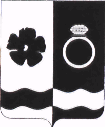 АДМИНИСТРАЦИЯ ПРИВОЛЖСКОГО МУНИЦИПАЛЬНОГО РАЙОНА ПОСТАНОВЛЕНИЕот   16.11.2022 №  671 -п  О прогнозе социально-экономического развитияПриволжского муниципального района на 2023 год и на плановый период 2024 и 2025 годов   В соответствии с Бюджетным кодексом Российской Федерации, Федеральным законом от  28.06.2014 №  172-ФЗ  «О стратегическом планировании в Российской Федерации»,  Законом Ивановской области от 01.06.2016  № 40-ОЗ «О стратегическом планировании в Ивановской области», постановлением Правительства Ивановской области от 30.12.2015 № 639-п «Об утверждении порядков разработки, корректировки, осуществления мониторинга и контроля реализации прогнозов социально-экономического развития Ивановской области на среднесрочный и долгосрочный периоды», администрация Приволжского муниципального района п о с т а н о в л я е т:         1.  Одобрить прогноз социально-экономического развития Приволжского муниципального района на 2023 год и на плановый период 2024 и 2025 годов(прилагается).         2. Опубликовать настоящее постановление в информационном бюллетене «Вестник Совета и администрации Приволжского муниципального района» и разместить на официальном сайте Приволжского муниципального района.         3. Контроль за постановлением возложить на заместителя главы администрации Приволжского муниципального района по экономическим вопросам Носкову Е.Б.          4.   Настоящее постановление вступает в силу с момента опубликования.Глава Приволжскогомуниципального района        			             И.В. Мельникова Пояснительная запискак прогнозу социально-экономического развития Приволжского муниципального района        Прогноз социально-экономического развития Приволжского муниципального района на 2023 год и на  период до  2025 года подготовлен в соответствии с Бюджетным кодексом Российской Федерации, Федеральным законом от 28 июня 2014 года № 172-ФЗ «О стратегическом планировании в Российской Федерации»,  на основе сценарных условий функционирования экономики Российской Федерации на среднесрочный период, прогноза социально-экономического развития Российской Федерации на среднесрочный период,  итогов развития Приволжского муниципального района в январе-декабре 2021 года, информации крупных предприятий и организаций Приволжского муниципального района по оценке текущего года и перспектив развития до 2025 года. ДЕМОГРАФИЧЕСКАЯ СИТУАЦИЯ        Демографическая ситуация в районе в 2023-2025 годах будет развиваться под влиянием сложившейся динамики рождаемости, смертности и миграции населения, которая указывает на продолжение тенденции к сокращению населения. Основной причиной сокращения численности населения района является ее естественная убыль, то есть превышения числа умерших над числом родившихся.       Среднегодовая численность постоянного населения в Приволжском муниципальном районе на 01.01.2022г. составила 22,904 тыс человек. Удельный вес городского населения – 72,9 %, сельского 27,1 %.      Среднегодовая численность населения района составит по прогнозу в 2022 году 22, 3 тыс. человек.      В Приволжском муниципальном районе продолжает падать рождаемость, коэффициент рождаемости планируется в 2022 году на уровне 8,5 родившихся на 1000 населения.       Уровень смертности населения по-прежнему остается высоким, показатель смертности населения прогнозируется в 2022 году на уровне 20,2 промилле. В итоге, в соответствии со сложившейся в последние годы тенденцией, наблюдается снижение темпов роста естественного прироста населения.        Наряду с естественной убылью населения в районе наблюдается незначительная миграционная убыль населения. Общий коэффициент миграции населения в 2021 году составил -0,3 промилле на 1 тыс жителей, в 2022 году данный показатель планируется на уровне -5,4 промилле.        Численность постоянного населения района продолжает снижаться ежегодно на 2 процента (или в среднем на 310 человек в год). В среднесрочной перспективе сохранится тенденция к уменьшению численности населения, численность постоянного населения к 2025 году планируется на уровне 21,661 тыс человек.  ТРУД И ЗАНЯТОСТЬ         Несмотря на антикризисные меры, предпринимаемые Правительством РФ для поддержки населения и бизнеса, происходит сокращение занятого населения района.  На начало 2022 года уровень безработицы составлял по району 0,94 %, к концу 2022 года прогнозируется на уровне 1,2 %. На период 2023-2025 гг. данный показатель планируется на уровне 1,1-1,2 %.       Напряженность на рынке труда по району составляет – 0,35 человек на 1 вакансию, тогда как в начале 2021 года этот показатель составлял 1,13 человека на 1 вакансию.      Численность безработных, состоящих на учете в ОГКУ «Приволжский ЦЗН» на 01.01.2022 года составляла 115 безработных граждан. На период 2023-2025 гг. данный показатель прогнозируется на уровне 97-111 человек.       Среднесписочная численность работников предприятий и организаций будет иметь тенденцию к снижению, в связи с оттоком молодого поколения в более крупные города и прекращением деятельности на территории г.Приволжска ООО «Яковлевская мануфактура».       По району среднемесячная заработная плата на начало 2022 года составляет 32585,4 руб. (по организациям, не относящимся к субъектам малого предпринимательства). В 2022 году, и последующие годы снижение реальной заработной платы и реально располагаемых доходов населения, по оценке, будет меньше, чем экономический спад, с последующим незначительным ростом.        В целях эффективной реализации государственной политики в сфере труда и занятости населения в Приволжском муниципальном районе созданы и функционируют: - рабочая группа по снижению неформальной занятости, легализации «серой» заработной платы, повышению собираемости страховых взносов во внебюджетные фонды;          - рабочая группа по выявлению и пресечению нелегального осуществления предпринимательской деятельности организаций и физических лиц на территории Приволжского муниципального района.ПРОМЫШЛЕННОСТЬ        В связи с введением международных санкций у ряда предприятий появились санкционные риски в отношении заключения и исполнения договоров, поставки расходных и комплектующих материалов.         Соответственно, с вышеупомянутыми факторами, район сейчас находится в условиях постоянно растущей безработицы, снижения доходов населения, миграции трудоспособного молодого населения, зависимости городского бюджета от налогов, которые платит градообразующее предприятие.       В Приволжском муниципальном районе по состоянию на 01.01.2022 зарегистрировано 249 юридических лица.      В 2021 году в структуре обрабатывающего производства сохранился наибольший удельный вес ювелирной промышленности – 70,5 %, швейное производство  занимает в структуре 2,08 %, доля производства пищевой продукции – 27,3 %. Небольшой удельный вес в общей структуре обрабатывающих производств занимает деревообрабатывающая промышленность (около 0,2%)      Существенную долю от общего объема отгруженных товаров собственного производства, выполненных работ и услуг собственными силами, по видам деятельности, относящимся к промышленному производству по крупным и средним предприятиям в промышленности, занимает градообразующее предприятие ЗАО «ПЮЗ Красная Пресня».        В металлургическом производстве объем отгруженной продукции в 2021 году составил 717,4 млн рублей, индекс производства 122,5 %.        В 2023 - 2025 г. г. объем отгруженной продукции планируется на относительно стабильном уровне, индекс промышленного производства составит 104,3 - 109,25 %.       На сегодняшний день завод осуществляет свою деятельность на 100 %, коллектив работает в полном составе, заработная плата сотрудникам выплачивается в срок, сокращения персонала не планируются.       Швейное производство в Приволжском районе представлено предприятиями ООО «Камелот плюс» и ООО «Мария», специализирующиеся на производстве текстильных вязаных изделий различного назначения. Предприятия производят форменную одежду по заказу МВД, МЧС, Минобороны, Роснефти.        За 2021 год объем отгруженной продукции ООО «Камелот плюс» составил свыше 33,9 млн. рублей. ООО «Мария» организовано в 2022 году.       Швейное предприятие ООО «ПШЦ» специализируется на пошиве спецодежды. Реализация продукции осуществляется: в корпорации Роснефть, Газпром, Московский метрополитен, Мостотрест, Аэрофлот, Атомное объединение Маяк. Объем отгруженных товаров собственного производства в 2021 году составил 24,0 млн рублей, превысив показатель 2020 года на 17 %.            Стабильно работающие предприятия пищевой промышленности в Приволжском муниципальном районе представлены двумя   предприятиями:- ООО «ХЛЕБОПЕК»;- ООО «Косби–М».       Объем отгруженной продукции по предприятию ООО «ХЛЕБОПЕК» 116 млн рублей.         Ассортимент выпускаемой продукции на предприятии ООО «ХЛЕБОПЕК» остается традиционным: это макаронные изделия из пшеничной муки твердых сортов, спагетти, лапша, хлебобулочные и кондитерские изделия, торты, пирожные, свежая выпечка.         ООО «Косби–М» - производитель колбасной и мясной деликатесной продукции, которая в основном реализуется на территории Ивановской, Костромской и Ярославской области. Реализация продукции за 2021 года составила свыше 206,0 млн рублей.       Темп производства пищевой промышленности прогнозируется на относительно стабильном уровне.        По оценке, объем отгруженной продукции в пищевой промышленности составит на уровне 329,0 млн рублей в 2022 году, индекс промышленного производства с учетом дефляторов – 105,45 % к уровню 2021 года.         В 2023 - 2025 г.г. прогнозируется объем отгруженной продукции всех предприятий района на относительно стабильном уровне    1214,3 млн руб., 1227,5 млн руб. и 1240,5 млн руб. (соответственно по годам).       Следует отметить, что основную часть промышленных предприятий и организаций района составляют предприятия малого предпринимательства.ИНВЕСТИЦИОННАЯ  ДЕЯТЕЛЬНОСТЬ        На территории Приволжского муниципального района основными источниками инвестиций являются средства бюджетов всех уровней, собственные средства предприятий и организаций, средства субъектов малого предпринимательства. Основную долю в общем объеме инвестиций составляют привлеченные средства, их процент в общем объеме составляет 65,3 %.       Рост неопределенности и сокращение доходов от предпринимательской деятельности приведут к существенному снижению инвестиций в основной капитал.       Общий объем инвестиций в основной капитал составил за 2021 год 149,3 млн рублей, в том числе за счет собственных средств 51,8 млн рублей, за счет привлеченных средств 97,4 млн рублей.              Продолжается реализация частного инвестиционного проекта текстильного предприятия ООО «Камелот плюс», которое проводит технологическую модернизацию производства по выпуску вязанных трикотажных изделий.                                Осуществляется реализация нескольких инвестиционных проектов частными инвесторами:– строительство двухэтажного торгового центра;– создание "Солнечного био-вегетария" СБВ-проф1.        Для привлечения потенциальных инвесторов на территории района сформированы зоны под промышленную застройку, для многих инвестиционных проектов есть необходимая инфраструктура.         Постоянно обновляется база по свободным земельным участкам и инвестиционным площадкам в районе, которая размещается на сайтах Администрации Приволжского муниципального района и инвестиционном портале Правительства Ивановской области.ЖИЛИЩНОЕ СТРОИТЕЛЬСТВО       В рамках реализации адресной программы «Переселение граждан из аварийного жилищного фонда на территории Приволжского городского поселения на 2013-2017 годы» закончилось строительство многоквартирных домов. В 2017 году завершено строительство шести домов общей площадью 1569,6 кв.м и расселено 539 граждан.      Всего на реализацию этой программы было выделено 784,6 млн руб. Признаны аварийными и непригодными для проживания 63 жилых дома общей площадью 24,4 тыс. м2, с числом граждан 1428 человек.      По итогам этой работы в настоящее время пятнадцать многоквартирных домов снято с контроля Фонда содействия реформированию ЖКХ.      В результате переселения граждан проведены мероприятия по сносу ветхого жилья. За 2019 год снесено – 12 аварийных жилых домов. С начала 2020 года снесено и вывезено 18 домов, вывезено 11 ранее снесенных домов. В 2021 году снесено 3 аварийных дома с техпостройками. ПОТРЕБИТЕЛЬСКИЙ РЫНОК       Потребительский рынок представляет собой важнейшую часть современной экономики, оказывает активное воздействие на социально-экономическое развитие муниципального района.  Один из ключевых сегментов жизнеобеспечения района, потребительский рынок участвует в формировании основ экономической стабильности и является важнейшим источником пополнения бюджета.       В районе функционируют 244 торговых точек, из них: 71 продовольственных, 121 непродовольственных, 52 смешанных.       Обеспеченность населения торговыми площадями достаточна. В 2022 году в расчете на 1 тыс. жителей района она составляет 569,60 кв.м., что на 104,47% выше норматива. Потребительский рынок является важным источником занятости населения, в этой сфере по предварительным данным занято более 2 тыс. человек.       Оборот розничной торговли в 2022 году достигнет 1 351,9 млн руб, и составит 97% в сопоставимых ценах.         Объем платных услуг в 2022 году составит 696,218 млн руб. и к 2024 году достигнет 701,752 млн руб. В прогнозном периоде рост объема бытовых услуг планируется обеспечить за счет форм бытового обслуживания населения и расширения перечня платных услуг, оказываемых населению. На динамику роста объема услуг оказало влияние снятие ограничений, введенных с целью противодействия распространению коронавирусной инфекции.В структуре услуг по-прежнему будут преобладать: жилищно-коммунальные, транспортные, бытовые услуги. МАЛОЕ И СРЕДНЕЕ ПРЕДПРИНИМАТЕЛЬСТВО        По состоянию на 01.01.2022 г. на территории Приволжского муниципального района осуществляют деятельность 245 малых и средних предприятий и 421 индивидуальных предпринимателя, одним из показателей уменьшения количества численности индивидуальных предпринимателей, является переход от статуса «индивидуальный предприниматель» на «самозанятый».       На территории района функционируют 2 универсальные ярмарки с общим количеством торговых мест 210.         Сферу бытовых услуг осуществляют 42 индивидуальных предпринимателя, которые оказывают парикмахерские услуги, ритуальные услуги, пошив и ремонт одежды, ремонт обуви, ремонт и строительство жилья. Объем платных услуг постепенно растет за счет увеличения объемов розничной торговли.        Наибольший объем потребления населением платных услуг приходится на жилищно-коммунальные услуги. БЮДЖЕТ        Налоговая политика района в 2023-2025 годах будет направлена на обеспечение поступления в местные бюджеты всех доходных источников в запланированных объемах, а также дополнительных доходов, в том числе за счет погашения налогоплательщиками задолженности по обязательным платежам в бюджет.        В 2023 году будет продолжена работа по сохранению, укреплению и развитию налогового потенциала Приволжского муниципального района в части качественного администрирования доходных источников местного бюджета и повышения уровня их собираемости, легализации налоговой базы, включая легализацию «теневой» заработной платы, поддержки организаций, формирующих налоговый потенциал.       Общая сумма доходов районного бюджета на 2023 год прогнозируется в сумме 359,6 млн руб., что ниже уровня 2022 года на 83,8 млн руб. Безвозмездные поступления из областного бюджета прогнозируются в сумме 248,5 млн руб., что ниже уровня 2022 года на 76 млн руб. Без учета безвозмездных поступлений из областного бюджета прогноз доходной части районного бюджета составит 111,1 млн. руб.       От качества уровня жизни населения района напрямую зависят поступления доходов в местный бюджет, так как основными налогоплательщиками в местный бюджет являются наши жители. Одним из таких показателей является поступление НДФЛ. НДФЛ в бюджете Приволжского муниципального района на 2023 год прогнозируется в сумме 71,8 млн руб., что выше уровня 2022 года на 2,8 млн руб.       В 2023 году доходы от акцизов на автомобильный и прямогонный бензин, дизельное топливо, моторные масла для дизельных и (или) карбюраторных (инжекторных) двигателей, производимых на территории Российской Федерации в бюджете района, составят 5,5 млн руб.       На фоне отмены ЕНВД стоит отметить популярность патентной системы налогообложения. Налог, взимаемый в связи с применением патентной системы налогообложения, зачисляемый в бюджеты муниципальных районов в 2023 году составит 2,0 млн руб. Налог, взимаемый в связи с применением упрощенной системы налогообложения в 2023 году прогнозируется в сумме 4,6 млн.руб.       Государственная пошлина, зачисляемая в бюджет района, планируется в 2023 году 2,79 млн руб., что выше уровня 2022 года на 0,2 млн.руб.       Неналоговые доходы в 2023 году прогнозируются в сумме 24,3 млн руб., что ниже уровня 2022 года на 11,5 млн руб.       Общая сумма доходов районного бюджета на 2024 год прогнозируется в сумме 3541 млн руб., безвозмездные поступления из областного бюджета в сумме 234,1 млн руб.        Сумма доходов бюджета Приволжского муниципального района, прогнозируемая на 2025год составит 206,1 млн руб.Расходы       В отношении расходов районного бюджета бюджетная политика на 2023 год и плановый период 2024 и 2025 годов скорректирована исходя из сложившейся экономической ситуации и будет направлена на оптимизацию и повышение эффективности расходов районного бюджета.        Главной задачей при формировании районного бюджета на 2023 год и плановый период 2024 и 2025 годов являлось формирование такого объема расходов, который бы соответствовал реальному прогнозу налоговых и неналоговых доходов и объему поступлений от других бюджетов бюджетной системы, исходя из необходимости минимизации размера дефицита районного бюджета.        При этом приоритетами в расходовании средств районного бюджета на 2023 год и плановый период 2024 и 2025 годов становятся:-обеспечение своевременности и полноты выплаты заработной платы работникам бюджетной сферы;-концентрация ресурсов на решение вопросов, связанных с обеспечением жизнедеятельности объектов социальной и коммунальной инфраструктуры.        В целях обеспечения сбалансированности расходных обязательств Приволжского муниципального района с доходными возможностями районного бюджета придется отказаться от необязательных в текущей ситуации затрат, в связи с чем необходимо в короткий срок провести инвентаризацию расходных обязательств Приволжского муниципального района, пересмотрев сроки их реализации и объемы финансового обеспечения, а также отказаться от реализации задач, не носящих первоочередной характер.        Несмотря на режим жесткой экономии средств районного бюджета необходимо обеспечить кардинальное повышение качества предоставления гражданам муниципальных услуг (выполнения работ), в первую очередь за счет применения современных методов предоставления муниципальных услуг (выполнения работ).	Расходы районного бюджета на 2023 год планируются в сумме 359,6 млн руб., дефицит бюджета составит 0,00 млн руб., на 2024 год – 351,0 млн руб., дефицит бюджета составит 0,00 млн руб., на 2025 год – 206,1 млн руб., дефицит бюджета составит 0,00 млн руб.                                                             СЕЛЬСКОЕ ХОЗЯЙСТВО          Создание благоприятных условий для жизни и труда в сельской местности – одна из основных задач развития агропромышленного комплекса. Его структура на сегодняшний день - 4 сельскохозяйственных предприятий, 18 крестьянских (фермерских) хозяйства, 2 перерабатывающих предприятия и более 3 тысяч личных подсобных хозяйств.         Производство важнейших видов продукции сельскохозяйственного производства в натуральном выражении в хозяйствах всех категорий в 2022 году составило:- зерно более 6,7 тыс. тонн, что выше уровня 2021 года на 9 %;- овощи 7,5 тыс. тонн, что ниже 2021 года на 7 %;- картофеля 4 тыс. тонн, что ниже 2021 года 5 %;- скота и птицы на убой (в живом весе) 0,440 тыс. тонн, что составляет 103% показателя 2021 года;- молока 2,8 тыс. тонн, что составляет 107,7 % показателя 2021 года         Вся посевная площадь под урожай в 2020 году хозяйствами всех категорий составила 8,6 тыс га, или 107,5 % к 2021 году.         В 2021 году объем производства продукции сельского хозяйства составил 538 млн руб. (в сопоставимых ценах), или 102 % к уровню 2021 года.         За 9 месяцев 2022 года на развитие агропромышленного комплекса направлено господдержки 8,4 млн руб. Финансовая поддержка направлена на развитие основных отраслей сельского хозяйства (растениеводство и животноводство). Кроме этого, два крестьянских (фермерских) хозяйства стали победителями конкурсного отбора на получение гранта «Агростартап», общая сумма грантов составила 3,6 млн руб.      Финансовая поддержка сельхозпроизводителей по прогнозу на 2023 год составит 10 млн. руб., в 2024 году – в сумме 12 млн руб., в 2025 году – в сумме 15 млн руб.Основные показатели для разработки уточненного прогноза социально-экономического развития муниципального образования Ивановской области на 2023 год и на период до 2025 года Основные показатели для разработки уточненного прогноза социально-экономического развития муниципального образования Ивановской области на 2023 год и на период до 2025 года Основные показатели для разработки уточненного прогноза социально-экономического развития муниципального образования Ивановской области на 2023 год и на период до 2025 года Основные показатели для разработки уточненного прогноза социально-экономического развития муниципального образования Ивановской области на 2023 год и на период до 2025 года Основные показатели для разработки уточненного прогноза социально-экономического развития муниципального образования Ивановской области на 2023 год и на период до 2025 года Основные показатели для разработки уточненного прогноза социально-экономического развития муниципального образования Ивановской области на 2023 год и на период до 2025 года Основные показатели для разработки уточненного прогноза социально-экономического развития муниципального образования Ивановской области на 2023 год и на период до 2025 года Основные показатели для разработки уточненного прогноза социально-экономического развития муниципального образования Ивановской области на 2023 год и на период до 2025 года Основные показатели для разработки уточненного прогноза социально-экономического развития муниципального образования Ивановской области на 2023 год и на период до 2025 года Основные показатели для разработки уточненного прогноза социально-экономического развития муниципального образования Ивановской области на 2023 год и на период до 2025 года Основные показатели для разработки уточненного прогноза социально-экономического развития муниципального образования Ивановской области на 2023 год и на период до 2025 года Основные показатели для разработки уточненного прогноза социально-экономического развития муниципального образования Ивановской области на 2023 год и на период до 2025 года Основные показатели для разработки уточненного прогноза социально-экономического развития муниципального образования Ивановской области на 2023 год и на период до 2025 года Основные показатели для разработки уточненного прогноза социально-экономического развития муниципального образования Ивановской области на 2023 год и на период до 2025 года Основные показатели для разработки уточненного прогноза социально-экономического развития муниципального образования Ивановской области на 2023 год и на период до 2025 года Основные показатели для разработки уточненного прогноза социально-экономического развития муниципального образования Ивановской области на 2023 год и на период до 2025 года Основные показатели для разработки уточненного прогноза социально-экономического развития муниципального образования Ивановской области на 2023 год и на период до 2025 года Основные показатели для разработки уточненного прогноза социально-экономического развития муниципального образования Ивановской области на 2023 год и на период до 2025 года Основные показатели для разработки уточненного прогноза социально-экономического развития муниципального образования Ивановской области на 2023 год и на период до 2025 года Основные показатели для разработки уточненного прогноза социально-экономического развития муниципального образования Ивановской области на 2023 год и на период до 2025 года Основные показатели для разработки уточненного прогноза социально-экономического развития муниципального образования Ивановской области на 2023 год и на период до 2025 года Основные показатели для разработки уточненного прогноза социально-экономического развития муниципального образования Ивановской области на 2023 год и на период до 2025 года Основные показатели для разработки уточненного прогноза социально-экономического развития муниципального образования Ивановской области на 2023 год и на период до 2025 года Основные показатели для разработки уточненного прогноза социально-экономического развития муниципального образования Ивановской области на 2023 год и на период до 2025 года Основные показатели для разработки уточненного прогноза социально-экономического развития муниципального образования Ивановской области на 2023 год и на период до 2025 года Основные показатели для разработки уточненного прогноза социально-экономического развития муниципального образования Ивановской области на 2023 год и на период до 2025 года Основные показатели для разработки уточненного прогноза социально-экономического развития муниципального образования Ивановской области на 2023 год и на период до 2025 года Основные показатели для разработки уточненного прогноза социально-экономического развития муниципального образования Ивановской области на 2023 год и на период до 2025 года Основные показатели для разработки уточненного прогноза социально-экономического развития муниципального образования Ивановской области на 2023 год и на период до 2025 года Основные показатели для разработки уточненного прогноза социально-экономического развития муниципального образования Ивановской области на 2023 год и на период до 2025 года Основные показатели для разработки уточненного прогноза социально-экономического развития муниципального образования Ивановской области на 2023 год и на период до 2025 года Основные показатели для разработки уточненного прогноза социально-экономического развития муниципального образования Ивановской области на 2023 год и на период до 2025 года МО (название)Приволжский муниципальный районаМО (название)Приволжский муниципальный районаМО (название)Приволжский муниципальный районаМО (название)Приволжский муниципальный районаМО (название)Приволжский муниципальный районаМО (название)Приволжский муниципальный районаМО (название)Приволжский муниципальный районаМО (название)Приволжский муниципальный районаМО (название)Приволжский муниципальный районаМО (название)Приволжский муниципальный районаМО (название)Приволжский муниципальный районаМО (название)Приволжский муниципальный районаМО (название)Приволжский муниципальный районаМО (название)Приволжский муниципальный районаМО (название)Приволжский муниципальный районаМО (название)Приволжский муниципальный районаМО (название)Приволжский муниципальный районаМО (название)Приволжский муниципальный районаМО (название)Приволжский муниципальный районаМО (название)Приволжский муниципальный районаМО (название)Приволжский муниципальный районаМО (название)Приволжский муниципальный районаМО (название)Приволжский муниципальный районаМО (название)Приволжский муниципальный районаМО (название)Приволжский муниципальный районаМО (название)Приволжский муниципальный районаМО (название)Приволжский муниципальный районаМО (название)Приволжский муниципальный районаМО (название)Приволжский муниципальный районаМО (название)Приволжский муниципальный районаМО (название)Приволжский муниципальный районаМО (название)Приволжский муниципальный районаРаздел 1.  Экономические показатели МО Ивановской областиРаздел 1.  Экономические показатели МО Ивановской областиРаздел 1.  Экономические показатели МО Ивановской областиРаздел 1.  Экономические показатели МО Ивановской областиРаздел 1.  Экономические показатели МО Ивановской областиРаздел 1.  Экономические показатели МО Ивановской областиРаздел 1.  Экономические показатели МО Ивановской областиРаздел 1.  Экономические показатели МО Ивановской областиРаздел 1.  Экономические показатели МО Ивановской областиРаздел 1.  Экономические показатели МО Ивановской областиРаздел 1.  Экономические показатели МО Ивановской областиРаздел 1.  Экономические показатели МО Ивановской областиРаздел 1.  Экономические показатели МО Ивановской областиРаздел 1.  Экономические показатели МО Ивановской областиРаздел 1.  Экономические показатели МО Ивановской областиРаздел 1.  Экономические показатели МО Ивановской областиРаздел 1.  Экономические показатели МО Ивановской областиРаздел 1.  Экономические показатели МО Ивановской областиРаздел 1.  Экономические показатели МО Ивановской областиРаздел 1.  Экономические показатели МО Ивановской областиРаздел 1.  Экономические показатели МО Ивановской областиРаздел 1.  Экономические показатели МО Ивановской областиРаздел 1.  Экономические показатели МО Ивановской областиРаздел 1.  Экономические показатели МО Ивановской областиРаздел 1.  Экономические показатели МО Ивановской областиРаздел 1.  Экономические показатели МО Ивановской областиРаздел 1.  Экономические показатели МО Ивановской областиРаздел 1.  Экономические показатели МО Ивановской областиРаздел 1.  Экономические показатели МО Ивановской областиРаздел 1.  Экономические показатели МО Ивановской областиРаздел 1.  Экономические показатели МО Ивановской областиРаздел 1.  Экономические показатели МО Ивановской областиПоказателиПоказателиЕдиница измеренияЕдиница измеренияЕдиница измеренияЕдиница измеренияотчетотчетотчетотчетотчетотчетотчетотчетотчетоценкаоценкаоценкаоценкапрогнозпрогнозпрогнозпрогнозпрогнозпрогнозпрогнозпрогнозпрогнозпрогнозпрогнозпрогнозпрогнозПоказателиПоказателиЕдиница измеренияЕдиница измеренияЕдиница измеренияЕдиница измерения20202020202020202021202120212021202120222022202220222023202320232023202420242024202420252025202520252025ПоказателиПоказателиЕдиница измеренияЕдиница измеренияЕдиница измеренияЕдиница измерения202020202020202020212021202120212021202220222022202220232023202320232024202420242024202520252025202520251.1. Промышленность1.1. ПромышленностьИндекс промышленного производства Индекс промышленного производства % к предыдущему году% к предыдущему году% к предыдущему году% к предыдущему году62,80062,80062,80062,800115,040115,040115,040115,040115,040108,420108,420108,420108,420105,180105,180105,180105,180106,270106,270106,270106,270105,470105,470105,470105,470105,470Добыча полезных ископаемых - ВДобыча полезных ископаемых - ВОбъем отгруженных товаров собственного производства, выполненных работ и услуг собственными силамиОбъем отгруженных товаров собственного производства, выполненных работ и услуг собственными силамимлн руб. млн руб. млн руб. млн руб. Индекс производстваИндекс производства% к предыдущему году% к предыдущему году% к предыдущему году% к предыдущему годуИндекс-дефляторИндекс-дефлятор% к предыдущему году% к предыдущему году% к предыдущему году% к предыдущему годуОбрабатывающие производства  - СОбрабатывающие производства  - СОбъем отгруженных товаров собственного производства, выполненных работ и услуг собственными силамиОбъем отгруженных товаров собственного производства, выполненных работ и услуг собственными силамимлн руб. млн руб. млн руб. млн руб. 1180,7001180,7001180,7001180,7001100,0301100,0301100,0301100,0301100,0301205,8001205,8001205,8001205,8001214,3001214,3001214,3001214,3001227,5001227,5001227,5001227,5001240,5001240,5001240,5001240,5001240,500Индекс производстваИндекс производства% к предыдущему году% к предыдущему году% к предыдущему году% к предыдущему году102,900102,900102,900102,900124,900124,900124,900124,900124,900113,670113,670113,670113,670103,120103,120103,120103,120105,290105,290105,290105,290104,800104,800104,800104,800104,800Индекс-дефляторИндекс-дефлятор% к предыдущему году% к предыдущему году% к предыдущему году% к предыдущему году99,90099,90099,90099,900117,400117,400117,400117,400117,400103,700103,700103,700103,700102,400102,400102,400102,400104,200104,200104,200104,200103,700103,700103,700103,700103,700Производство пищевых продуктовПроизводство пищевых продуктовОбъем отгруженных товаров собственного производства, выполненных работ и услуг собственными силамиОбъем отгруженных товаров собственного производства, выполненных работ и услуг собственными силамимлн руб. млн руб. млн руб. млн руб. 296,000296,000296,000296,000322,000322,000322,000322,000322,000329,000329,000329,000329,000336,000336,000336,000336,000348,000348,000348,000348,000360,000360,000360,000360,000360,000Индекс производстваИндекс производства% к предыдущему году% к предыдущему году% к предыдущему году% к предыдущему году108,700108,700108,700108,700119,010119,010119,010119,010119,010105,450105,450105,450105,450106,010106,010106,010106,010107,930107,930107,930107,930107,680107,680107,680107,680107,680Индекс-дефляторИндекс-дефлятор% к предыдущему году% к предыдущему году% к предыдущему году% к предыдущему году106,500106,500106,500106,500109,400109,400109,400109,400109,400103,200103,200103,200103,200103,800103,800103,800103,800104,200104,200104,200104,200104,100104,100104,100104,100104,100Производство напитковПроизводство напитковОбъем отгруженных товаров собственного производства, выполненных работ и услуг собственными силамиОбъем отгруженных товаров собственного производства, выполненных работ и услуг собственными силамимлн руб. млн руб. млн руб. млн руб. Индекс производстваИндекс производства% к предыдущему году% к предыдущему году% к предыдущему году% к предыдущему годуИндекс-дефляторИндекс-дефлятор% к предыдущему году% к предыдущему году% к предыдущему году% к предыдущему годуПроизводство текстильных изделийПроизводство текстильных изделий% к предыдущему году% к предыдущему году% к предыдущему году% к предыдущему годуОбъем отгруженных товаров собственного производства, выполненных работ и услуг собственными силамиОбъем отгруженных товаров собственного производства, выполненных работ и услуг собственными силамимлн руб. млн руб. млн руб. млн руб. 17,91217,91217,91217,91233,93033,93033,93033,93033,9300,0000,0000,0000,0000,0000,0000,0000,0000,0000,0000,0000,0000,0000,0000,0000,0000,000Индекс производстваИндекс производства% к предыдущему году% к предыдущему году% к предыдущему году% к предыдущему году175,100175,100175,100175,100189,430189,430189,430189,430189,4300,0000,0000,0000,0000,0000,0000,0000,0000,0000,0000,0000,0000,0000,0000,0000,0000,000Индекс-дефляторИндекс-дефлятор% к предыдущему году% к предыдущему году% к предыдущему году% к предыдущему году106,000106,000106,000106,000104,300104,300104,300104,300104,3000,0000,0000,0000,0000,0000,0000,0000,0000,0000,0000,0000,0000,0000,0000,0000,0000,000Производство одеждыПроизводство одежды% к предыдущему году% к предыдущему году% к предыдущему году% к предыдущему годуОбъем отгруженных товаров собственного производства, выполненных работ и услуг собственными силамиОбъем отгруженных товаров собственного производства, выполненных работ и услуг собственными силамимлн руб. млн руб. млн руб. млн руб. 20,50020,50020,50020,50024,00024,00024,00024,00024,00025,00025,00025,00025,00026,00026,00026,00026,00027,00027,00027,00027,00027,50027,50027,50027,50027,500Индекс производстваИндекс производства% к предыдущему году% к предыдущему году% к предыдущему году% к предыдущему году125,800125,800125,800125,800122,110122,110122,110122,110122,110107,390107,390107,390107,390107,800107,800107,800107,800108,000108,000108,000108,000106,030106,030106,030106,030106,030Индекс-дефляторИндекс-дефлятор% к предыдущему году% к предыдущему году% к предыдущему году% к предыдущему году106,000106,000106,000106,000104,300104,300104,300104,300104,300103,100103,100103,100103,100103,700103,700103,700103,700104,000104,000104,000104,000104,100104,100104,100104,100104,100Производство кожи, изделий из кожиПроизводство кожи, изделий из кожиОбъем отгруженных товаров собственного производства, выполненных работ и услуг собственными силамиОбъем отгруженных товаров собственного производства, выполненных работ и услуг собственными силамимлн руб. млн руб. млн руб. млн руб. Индекс производстваИндекс производства% к предыдущему году% к предыдущему году% к предыдущему году% к предыдущему годуИндекс-дефляторИндекс-дефлятор% к предыдущему году% к предыдущему году% к предыдущему году% к предыдущему годуОбработка древесины и производство изделий из дерева  и пробки, кроме мебели, производство изделий из соломки и материалов для плетенияОбработка древесины и производство изделий из дерева  и пробки, кроме мебели, производство изделий из соломки и материалов для плетенияОбъем отгруженных товаров собственного производства, выполненных работ и услуг собственными силамиОбъем отгруженных товаров собственного производства, выполненных работ и услуг собственными силамимлн руб. млн руб. млн руб. млн руб. 2,1002,1002,1002,1002,7002,7002,7002,7002,7001,8001,8001,8001,8002,3002,3002,3002,3002,5002,5002,5002,5003,0003,0003,0003,0003,000Индекс производстваИндекс производства% к предыдущему году% к предыдущему году% к предыдущему году% к предыдущему году118,258118,258118,258118,258138,480138,480138,480138,480138,48069,14069,14069,14069,140132,500132,500132,500132,500112,940112,940112,940112,940124,800124,800124,800124,800124,800Индекс-дефляторИндекс-дефлятор% к предыдущему году% к предыдущему году% к предыдущему году% к предыдущему году111,500111,500111,500111,500107,700107,700107,700107,700107,700103,700103,700103,700103,700103,700103,700103,700103,700103,900103,900103,900103,900104,000104,000104,000104,000104,000Производство бумаги и бумажных изделий Производство бумаги и бумажных изделий Объем отгруженных товаров собственного производства, выполненных работ и услуг собственными силамиОбъем отгруженных товаров собственного производства, выполненных работ и услуг собственными силамимлн руб. млн руб. млн руб. млн руб. Индекс производстваИндекс производства% к предыдущему году% к предыдущему году% к предыдущему году% к предыдущему годуИндекс-дефляторИндекс-дефлятор% к предыдущему году% к предыдущему году% к предыдущему году% к предыдущему годуДеятельность полиграфическая и копирование носителей информации Деятельность полиграфическая и копирование носителей информации Объем отгруженных товаров собственного производства, выполненных работ и услуг собственными силамиОбъем отгруженных товаров собственного производства, выполненных работ и услуг собственными силамимлн руб. млн руб. млн руб. млн руб. Индекс производстваИндекс производства% к предыдущему году% к предыдущему году% к предыдущему году% к предыдущему годуИндекс-дефляторИндекс-дефлятор% к предыдущему году% к предыдущему году% к предыдущему году% к предыдущему годуПроизводство химических веществ и химических продуктовПроизводство химических веществ и химических продуктовОбъем отгруженных товаров собственного производства, выполненных работ и услуг собственными силамиОбъем отгруженных товаров собственного производства, выполненных работ и услуг собственными силамимлн руб. млн руб. млн руб. млн руб. Индекс производстваИндекс производства% к предыдущему году% к предыдущему году% к предыдущему году% к предыдущему годуИндекс-дефляторИндекс-дефлятор% к предыдущему году% к предыдущему году% к предыдущему году% к предыдущему годуПроизводство лекарственных средств и материалов, применяемых в медицинских целяхПроизводство лекарственных средств и материалов, применяемых в медицинских целяхОбъем отгруженных товаров собственного производства, выполненных работ и услуг собственными силамиОбъем отгруженных товаров собственного производства, выполненных работ и услуг собственными силамимлн. руб. млн. руб. млн. руб. млн. руб. Индекс производстваИндекс производства% к предыдущему году% к предыдущему году% к предыдущему году% к предыдущему годуИндекс-дефляторИндекс-дефлятор% к предыдущему году% к предыдущему году% к предыдущему году% к предыдущему годуПроизводство резиновых и пластмассовых изделийПроизводство резиновых и пластмассовых изделийОбъем отгруженных товаров собственного производства, выполненных работ и услуг собственными силамиОбъем отгруженных товаров собственного производства, выполненных работ и услуг собственными силамимлн руб. млн руб. млн руб. млн руб. Индекс производстваИндекс производства% к предыдущему году% к предыдущему году% к предыдущему году% к предыдущему годуИндекс-дефляторИндекс-дефлятор% к предыдущему году% к предыдущему году% к предыдущему году% к предыдущему годуПроизводство прочей неметаллической минеральной продукцииПроизводство прочей неметаллической минеральной продукцииОбъем отгруженных товаров собственного производства, выполненных работ и услуг собственными силамиОбъем отгруженных товаров собственного производства, выполненных работ и услуг собственными силамимлн руб. млн руб. млн руб. млн руб. Индекс производстваИндекс производства% к предыдущему году% к предыдущему году% к предыдущему году% к предыдущему годуИндекс-дефляторИндекс-дефлятор% к предыдущему году% к предыдущему году% к предыдущему году% к предыдущему годуПроизводство металлургическое Производство металлургическое Объем отгруженных товаров собственного производства, выполненных работ и услуг собственными силамиОбъем отгруженных товаров собственного производства, выполненных работ и услуг собственными силамимлн руб. млн руб. млн руб. млн руб. 613,000613,000613,000613,000717,400717,400717,400717,400717,400850,000850,000850,000850,000850,000850,000850,000850,000850,000850,000850,000850,000850,000850,000850,000850,000850,000Индекс производстваИндекс производства% к предыдущему году% к предыдущему году% к предыдущему году% к предыдущему году87,80087,80087,80087,800122,530122,530122,530122,530122,530123,820123,820123,820123,820104,300104,300104,300104,300104,500104,500104,500104,500104,400104,400104,400104,400104,400Индекс-дефляторИндекс-дефлятор% к предыдущему году% к предыдущему году% к предыдущему году% к предыдущему году101,100101,100101,100101,100104,700104,700104,700104,700104,700104,500104,500104,500104,500104,300104,300104,300104,300104,500104,500104,500104,500104,400104,400104,400104,400104,400Производство готовых металлических изделий, кроме машин и оборудования Производство готовых металлических изделий, кроме машин и оборудования Объем отгруженных товаров собственного производства, выполненных работ и услуг собственными силамиОбъем отгруженных товаров собственного производства, выполненных работ и услуг собственными силамимлн руб. млн руб. млн руб. млн руб. Индекс производстваИндекс производства% к предыдущему году% к предыдущему году% к предыдущему году% к предыдущему годуИндекс-дефляторИндекс-дефлятор% к предыдущему году% к предыдущему году% к предыдущему году% к предыдущему годуПроизводство компьютеров, электронных и оптических изделий Производство компьютеров, электронных и оптических изделий Объем отгруженных товаров собственного производства, выполненных работ и услуг собственными силамиОбъем отгруженных товаров собственного производства, выполненных работ и услуг собственными силамимлн руб. млн руб. млн руб. млн руб. Индекс производстваИндекс производства% к предыдущему году% к предыдущему году% к предыдущему году% к предыдущему годуИндекс-дефляторИндекс-дефлятор% к предыдущему году% к предыдущему году% к предыдущему году% к предыдущему годуПроизводство электрического оборудования Производство электрического оборудования Объем отгруженных товаров собственного производства, выполненных работ и услуг собственными силамиОбъем отгруженных товаров собственного производства, выполненных работ и услуг собственными силамимлн руб. млн руб. млн руб. млн руб. Индекс производстваИндекс производства% к предыдущему году% к предыдущему году% к предыдущему году% к предыдущему годуПроизводство машин и оборудования, не включенных в другие группировкиПроизводство машин и оборудования, не включенных в другие группировкиОбъем отгруженных товаров собственного производства, выполненных работ и услуг собственными силамиОбъем отгруженных товаров собственного производства, выполненных работ и услуг собственными силамимлн руб. млн руб. млн руб. млн руб. Индекс производстваИндекс производства% к предыдущему году% к предыдущему году% к предыдущему году% к предыдущему годуИндекс-дефляторИндекс-дефлятор% к предыдущему году% к предыдущему году% к предыдущему году% к предыдущему годуПроизводство автотранспортных средств, прицепов и полуприцеповПроизводство автотранспортных средств, прицепов и полуприцеповОбъем отгруженных товаров собственного производства, выполненных работ и услуг собственными силамиОбъем отгруженных товаров собственного производства, выполненных работ и услуг собственными силамимлн руб. млн руб. млн руб. млн руб. Индекс производстваИндекс производства% к предыдущему году% к предыдущему году% к предыдущему году% к предыдущему годуИндекс-дефляторИндекс-дефлятор% к предыдущему году% к предыдущему году% к предыдущему году% к предыдущему годуПроизводство прочих транспортных средств и оборудования Производство прочих транспортных средств и оборудования Объем отгруженных товаров собственного производства, выполненных работ и услуг собственными силамиОбъем отгруженных товаров собственного производства, выполненных работ и услуг собственными силамимлн руб. млн руб. млн руб. млн руб. Индекс производстваИндекс производства% к предыдущему году% к предыдущему году% к предыдущему году% к предыдущему годуИндекс-дефляторИндекс-дефлятор% к предыдущему году% к предыдущему году% к предыдущему году% к предыдущему годуПроизводство мебелиПроизводство мебелиОбъем отгруженных товаров собственного производства, выполненных работ и услуг собственными силамиОбъем отгруженных товаров собственного производства, выполненных работ и услуг собственными силамимлн руб. млн руб. млн руб. млн руб. Индекс производстваИндекс производства% к предыдущему году% к предыдущему году% к предыдущему году% к предыдущему годуИндекс-дефляторИндекс-дефлятор% к предыдущему году% к предыдущему году% к предыдущему году% к предыдущему годуПроизводство прочих готовых изделийПроизводство прочих готовых изделийОбъем отгруженных товаров собственного производства, выполненных работ и услуг собственными силамиОбъем отгруженных товаров собственного производства, выполненных работ и услуг собственными силамимлн. руб. млн. руб. млн. руб. млн. руб. Индекс производстваИндекс производства% к предыдущему году% к предыдущему году% к предыдущему году% к предыдущему годуИндекс-дефляторИндекс-дефлятор% к предыдущему году% к предыдущему году% к предыдущему году% к предыдущему годуРемонт машин и оборудованияРемонт машин и оборудованияОбъем отгруженных товаров собственного производства, выполненных работ и услуг собственными силамиОбъем отгруженных товаров собственного производства, выполненных работ и услуг собственными силамимлн руб. млн руб. млн руб. млн руб. Индекс производстваИндекс производства% к предыдущему году% к предыдущему году% к предыдущему году% к предыдущему годуИндекс-дефляторИндекс-дефлятор% к предыдущему году% к предыдущему году% к предыдущему году% к предыдущему годуОбеспечение электроэнергией, газом и паром; кондиционирование воздуха  - DОбеспечение электроэнергией, газом и паром; кондиционирование воздуха  - DОбъем отгруженных товаров собственного производства, выполненных работ и услуг собственными силамиОбъем отгруженных товаров собственного производства, выполненных работ и услуг собственными силамимлн руб. млн руб. млн руб. млн руб. 178,620178,620178,620178,620180,665180,665180,665180,665180,665189,900189,900189,900189,900195,400195,400195,400195,400202,600202,600202,600202,600205,900205,900205,900205,900205,900Индекс производстваИндекс производства% к предыдущему году% к предыдущему году% к предыдущему году% к предыдущему году355,200355,200355,200355,200105,190105,190105,190105,190105,190109,320109,320109,320109,320107,010107,010107,010107,010107,000107,000107,000107,000106,000106,000106,000106,000106,000Индекс-дефляторИндекс-дефлятор% к предыдущему году% к предыдущему году% к предыдущему году% к предыдущему году103,000103,000103,000103,000104,000104,000104,000104,000104,000104,000104,000104,000104,000104,000104,000104,000104,000104,000104,000104,000104,000104,000104,000104,000104,000104,000Водоснабжение; водоотведение, организация сбора и утилизации отходов, деятельность по ликвидации загрязнений  - EВодоснабжение; водоотведение, организация сбора и утилизации отходов, деятельность по ликвидации загрязнений  - EОбъем отгруженных товаров собственного производства, выполненных работ и услуг собственными силамиОбъем отгруженных товаров собственного производства, выполненных работ и услуг собственными силамимлн руб. млн руб. млн руб. млн руб. Индекс производстваИндекс производства% к предыдущему году% к предыдущему году% к предыдущему году% к предыдущему годуИндекс-дефляторИндекс-дефлятор% к предыдущему году% к предыдущему году% к предыдущему году% к предыдущему году1.2. Сельское хозяйство1.2. Сельское хозяйствоОбъем продукции сельского хозяйства в хозяйствах всех категорий Объем продукции сельского хозяйства в хозяйствах всех категорий млн руб. в ценах соответствующих летмлн руб. в ценах соответствующих летмлн руб. в ценах соответствующих летмлн руб. в ценах соответствующих лет670,000670,000670,000670,000621,000621,000621,000621,000621,000661,000661,000661,000661,000699,000699,000699,000699,000738,000738,000738,000738,000763,000763,000763,000763,000763,000Индекс производства продукции сельского хозяйства в хозяйствах всех категорийИндекс производства продукции сельского хозяйства в хозяйствах всех категорий% к предыдущему году в сопоставимых ценах% к предыдущему году в сопоставимых ценах% к предыдущему году в сопоставимых ценах% к предыдущему году в сопоставимых ценах89,00089,00089,00089,00089,00089,00089,00089,00089,000103,000103,000103,000103,000102,000102,000102,000102,000102,000102,000102,000102,000101,000101,000101,000101,000101,000Индекс-дефляторИндекс-дефлятор% к предыдущему году% к предыдущему году% к предыдущему году% к предыдущему году103,800103,800103,800103,800104,700104,700104,700104,700104,700103,100103,100103,100103,100103,800103,800103,800103,800104,000104,000104,000104,000101,900101,900101,900101,900101,9001.3. Рынок товаров и услуг 1.3. Рынок товаров и услуг Оборот розничной торговли Оборот розничной торговли млн руб. в ценах соответствующих летмлн руб. в ценах соответствующих летмлн руб. в ценах соответствующих летмлн руб. в ценах соответствующих лет1112,3261112,3261112,3261112,3261279,8621279,8621279,8621279,8621279,8621351,9001351,9001351,9001351,9001469,2991469,2991469,2991469,2991337,2581337,2581337,2581337,2581289,7501289,7501289,7501289,7501289,750% к предыдущему году в сопоставимых ценах% к предыдущему году в сопоставимых ценах% к предыдущему году в сопоставимых ценах% к предыдущему году в сопоставимых ценах101,000101,000101,000101,000110,500110,500110,500110,500110,50097,00097,00097,00097,00091,00091,00091,00091,00084,40084,40084,40084,40091,90091,90091,90091,90091,900Индекс-дефляторИндекс-дефлятор% к предыдущему году% к предыдущему году% к предыдущему году% к предыдущему году104,100104,100104,100104,100108,000108,000108,000108,000108,000118,300118,300118,300118,300108,700108,700108,700108,700104,500104,500104,500104,500104,000104,000104,000104,000104,000Объем платных услуг населению Объем платных услуг населению млн руб. в ценах соответствующих летмлн руб. в ценах соответствующих летмлн руб. в ценах соответствующих летмлн руб. в ценах соответствующих лет489,200489,200489,200489,200524,000524,000524,000524,000524,000696,218696,218696,218696,218729,366729,366729,366729,366701,752701,752701,752701,752687,898687,898687,898687,898687,898% к предыдущему году в сопоставимых ценах% к предыдущему году в сопоставимых ценах% к предыдущему году в сопоставимых ценах% к предыдущему году в сопоставимых ценах124,000124,000124,000124,000103,700103,700103,700103,700103,700127,000127,000127,000127,00095,00095,00095,00095,00090,60090,60090,60090,60094,00094,00094,00094,00094,000Индекс-дефляторИндекс-дефлятор% к предыдущему году% к предыдущему году% к предыдущему году% к предыдущему году103,200103,200103,200103,200104,300104,300104,300104,300104,300109,600109,600109,600109,600106,100106,100106,100106,100104,100104,100104,100104,100104,300104,300104,300104,300104,3001.4. Строительство1.4. СтроительствоОбъем работ, выполненных  по виду деятельности "строительство"Объем работ, выполненных  по виду деятельности "строительство"млн руб. в ценах соответствующих летмлн руб. в ценах соответствующих летмлн руб. в ценах соответствующих летмлн руб. в ценах соответствующих лет5,7795,7795,7795,7794,3754,3754,3754,3754,37534,23834,23834,23834,2384,4004,4004,4004,4004,3004,3004,3004,3004,2004,2004,2004,2004,200% к предыдущему году в сопоставимых ценах% к предыдущему году в сопоставимых ценах% к предыдущему году в сопоставимых ценах% к предыдущему году в сопоставимых ценах108,220108,220108,220108,22078,43078,43078,43078,43078,430815,500815,500815,500815,50013,40013,40013,40013,400104,500104,500104,500104,500102,070102,070102,070102,070102,070Индекс-дефляторИндекс-дефлятор% к предыдущему году% к предыдущему году% к предыдущему году% к предыдущему году103,800103,800103,800103,800103,600103,600103,600103,600103,600104,200104,200104,200104,200104,400104,400104,400104,400104,500104,500104,500104,500104,500104,500104,500104,500104,500Ввод в эксплуатацию жилых домов за счет всех источников финансированияВвод в эксплуатацию жилых домов за счет всех источников финансированиятыс. кв. м общей площадитыс. кв. м общей площадитыс. кв. м общей площадитыс. кв. м общей площади5,7795,7795,7795,7794,3754,3754,3754,3754,3750,0000,0000,0000,0003,0003,0003,0003,0003,0003,0003,0003,0003,0003,0003,0003,0003,000% к предыдущему году% к предыдущему году% к предыдущему году% к предыдущему году108,200108,200108,200108,20075,71075,71075,71075,71075,7100,0000,0000,0000,0000,0000,0000,0000,000100,000100,000100,000100,000100,000100,000100,000100,000100,0001.5. Инвестиции1.5. ИнвестицииИнвестиции в основной капитал за счет всех источников финансирования - всегоИнвестиции в основной капитал за счет всех источников финансирования - всегомлн руб. в ценах соответствующих летмлн руб. в ценах соответствующих летмлн руб. в ценах соответствующих летмлн руб. в ценах соответствующих лет139,499139,499139,499139,499149,299149,299149,299149,299149,29945,00045,00045,00045,00050,00050,00050,00050,00050,00050,00050,00050,00050,00050,00050,00050,00050,000% к предыдущему году в сопоставимых ценах% к предыдущему году в сопоставимых ценах% к предыдущему году в сопоставимых ценах% к предыдущему году в сопоставимых ценах69,58569,58569,58569,585112,270112,270112,270112,270112,27033,81833,81833,81833,818118,990118,990118,990118,990105,700105,700105,700105,700104,900104,900104,900104,900104,900Индекс-дефляторИндекс-дефлятор% к предыдущему году% к предыдущему году% к предыдущему году% к предыдущему году105,600105,600105,600105,600104,900104,900104,900104,900104,900112,200112,200112,200112,200107,100107,100107,100107,100105,700105,700105,700105,700104,900104,900104,900104,900104,900Инвестиции в основной капитал (за исключением бюджетных средств)Инвестиции в основной капитал (за исключением бюджетных средств)млн руб. в ценах соответствующих летмлн руб. в ценах соответствующих летмлн руб. в ценах соответствующих летмлн руб. в ценах соответствующих лет106,927106,927106,927106,92767,47967,47967,47967,47967,47941,74841,74841,74841,74848,11248,11248,11248,11248,11248,11248,11248,11250,00050,00050,00050,00050,000Собственные средстваСобственные средствамлн руб. в ценах соответствующих летмлн руб. в ценах соответствующих летмлн руб. в ценах соответствующих летмлн руб. в ценах соответствующих лет75,63675,63675,63675,63651,85251,85251,85251,85251,85230,40030,40030,40030,40035,00035,00035,00035,00035,00035,00035,00035,00035,00035,00035,00035,00035,000    Привлечение средства    Привлечение средствамлн руб. в ценах соответствующих летмлн руб. в ценах соответствующих летмлн руб. в ценах соответствующих летмлн руб. в ценах соответствующих лет63,86363,86363,86363,86397,44797,44797,44797,44797,44714,60014,60014,60014,60015,00015,00015,00015,00015,00015,00015,00015,00015,00015,00015,00015,00015,000  Кредиты банков  Кредиты банковмлн руб. в ценах соответствующих летмлн руб. в ценах соответствующих летмлн руб. в ценах соответствующих летмлн руб. в ценах соответствующих лет0,0000,0000,0000,0000,0000,0000,0000,0000,0000,0000,0000,0000,0000,0000,0000,0000,0000,0000,0000,0000,0000,0000,0000,0000,0000,000 в том числе - кредиты иностранных банков в том числе - кредиты иностранных банковмлн руб. в ценах соответствующих летмлн руб. в ценах соответствующих летмлн руб. в ценах соответствующих летмлн руб. в ценах соответствующих лет0,0000,0000,0000,0000,0000,0000,0000,0000,0000,0000,0000,0000,0000,0000,0000,0000,0000,0000,0000,0000,0000,0000,0000,0000,0000,000 Заёмные средства других организаций Заёмные средства других организациймлн руб. в ценах соответствующих летмлн руб. в ценах соответствующих летмлн руб. в ценах соответствующих летмлн руб. в ценах соответствующих лет0,0000,0000,0000,0000,0000,0000,0000,0000,0000,0000,0000,0000,0000,0000,0000,0000,0000,0000,0000,0000,0000,0000,0000,0000,0000,000  Бюджетные средства  Бюджетные средствамлн руб. в ценах соответствующих летмлн руб. в ценах соответствующих летмлн руб. в ценах соответствующих летмлн руб. в ценах соответствующих лет32,57232,57232,57232,57281,82081,82081,82081,82081,8203,2523,2523,2523,2521,8881,8881,8881,8881,8881,8881,8881,8880,0000,0000,0000,0000,000в том числе:в том числе:из федерального бюджетаиз федерального бюджетамлн руб. в ценах соответствующих летмлн руб. в ценах соответствующих летмлн руб. в ценах соответствующих летмлн руб. в ценах соответствующих лет13,03913,03913,03913,03950,46950,46950,46950,46950,4693,0253,0253,0253,0251,7561,7561,7561,7561,7561,7561,7561,7560,0000,0000,0000,0000,000из областного бюджетаиз областного бюджетамлн руб. в ценах соответствующих летмлн руб. в ценах соответствующих летмлн руб. в ценах соответствующих летмлн руб. в ценах соответствующих лет12,91412,91412,91412,91422,39022,39022,39022,39022,3900,2270,2270,2270,2270,1320,1320,1320,1320,1320,1320,1320,1320,0000,0000,0000,0000,000из местного бюджета  из местного бюджета  млн руб. в ценах соответствующих летмлн руб. в ценах соответствующих летмлн руб. в ценах соответствующих летмлн руб. в ценах соответствующих лет6,6196,6196,6196,6198,9618,9618,9618,9618,9610,0000,0000,0000,0000,0000,0000,0000,0000,0000,0000,0000,0000,0000,0000,0000,0000,000из них:из них:1.Предоставление жилых помещений детям-сиротам и детям,оставшимся без попечения родителей,лицам из их числа по договорам найма специализированных жилых помещений,всего1.Предоставление жилых помещений детям-сиротам и детям,оставшимся без попечения родителей,лицам из их числа по договорам найма специализированных жилых помещений,всегомлн руб. в ценах соответствующих летмлн руб. в ценах соответствующих летмлн руб. в ценах соответствующих летмлн руб. в ценах соответствующих лет1,4841,4841,4841,4841,4841,4841,4841,4841,4841,5681,5681,5681,5682,8332,8332,8332,8331,8881,8881,8881,8881,8881,8881,8881,8881,888в том числе:в том числе:из федерального бюджетаиз федерального бюджетамлн руб. в ценах соответствующих летмлн руб. в ценах соответствующих летмлн руб. в ценах соответствующих летмлн руб. в ценах соответствующих лет1,0751,0751,0751,0751,0751,0751,0751,0751,0751,1411,1411,1411,1412,6342,6342,6342,6341,7561,7561,7561,7561,7561,7561,7561,7561,756из областного бюджетаиз областного бюджетамлн руб. в ценах соответствующих летмлн руб. в ценах соответствующих летмлн руб. в ценах соответствующих летмлн руб. в ценах соответствующих лет0,4090,4090,4090,4090,4090,4090,4090,4090,4090,4270,4270,4270,4270,1990,1990,1990,1990,1320,1320,1320,1320,1320,1320,1320,1320,132из местного бюджета  из местного бюджета  млн руб. в ценах соответствующих летмлн руб. в ценах соответствующих летмлн руб. в ценах соответствующих летмлн руб. в ценах соответствующих лет0,0000,0000,0000,0000,0000,0000,0000,0000,0000,0000,0000,0000,0000,0000,0000,0000,0000,0000,0000,0000,0000,0000,0000,0000,0000,0002.Переселение гроаждан из аварийного жилья,всего2.Переселение гроаждан из аварийного жилья,всегомлн руб. в ценах соответствующих летмлн руб. в ценах соответствующих летмлн руб. в ценах соответствующих летмлн руб. в ценах соответствующих лет0,6090,6090,6090,6090,0000,0000,0000,0000,0000,0000,0000,0000,0000,0000,0000,0000,0000,0000,0000,0000,0000,0000,0000,0000,0000,000в том числе:в том числе:из федерального бюджетаиз федерального бюджетамлн руб. в ценах соответствующих летмлн руб. в ценах соответствующих летмлн руб. в ценах соответствующих летмлн руб. в ценах соответствующих лет0,0000,0000,0000,0000,0000,0000,0000,0000,0000,0000,0000,0000,0000,0000,0000,0000,0000,0000,0000,0000,0000,0000,0000,0000,0000,000из областного бюджетаиз областного бюджетамлн руб. в ценах соответствующих летмлн руб. в ценах соответствующих летмлн руб. в ценах соответствующих летмлн руб. в ценах соответствующих лет0,0000,0000,0000,0000,0000,0000,0000,0000,0000,0000,0000,0000,0000,0000,0000,0000,0000,0000,0000,0000,0000,0000,0000,0000,0000,000из местного бюджета  из местного бюджета  млн руб. в ценах соответствующих летмлн руб. в ценах соответствующих летмлн руб. в ценах соответствующих летмлн руб. в ценах соответствующих лет0,6090,6090,6090,6090,0000,0000,0000,0000,0000,0000,0000,0000,0000,0000,0000,0000,0000,0000,0000,0000,0000,0000,0000,0000,0000,0001.6. Малое и среднее предпринимательство1.6. Малое и среднее предпринимательство0,1600,1600,1600,1600,1580,1580,1580,1580,1580,1590,1590,1590,1590,1600,1600,1600,1600,1620,1620,1620,1620,1620,1620,1620,1620,162Количество малых и средних предприятий - всего по состоянию на конец годаКоличество малых и средних предприятий - всего по состоянию на конец годатыс. едиництыс. едиництыс. едиництыс. единиц100,000100,000100,000100,00098,70098,70098,70098,70098,700100,000100,000100,000100,000100,000100,000100,000100,000100,100100,100100,100100,100100,000100,000100,000100,000100,000% к предыдущему году% к предыдущему году% к предыдущему году% к предыдущему годуСреднесписочная численность работников (без внешних совместителей), занятых на малых и средних предприятиях - всегоСреднесписочная численность работников (без внешних совместителей), занятых на малых и средних предприятиях - всеготыс. человектыс. человектыс. человектыс. человек% к предыдущему году% к предыдущему году% к предыдущему году% к предыдущему годуОборот малых и средних предприятийОборот малых и средних предприятиймлн руб. в ценах соответствующих летмлн руб. в ценах соответствующих летмлн руб. в ценах соответствующих летмлн руб. в ценах соответствующих лет% к предыдущему году% к предыдущему году% к предыдущему году% к предыдущему годуОсновные показатели для разработки уточненного прогноза социально-экономического развития муниципального образования Ивановской области на 2023 год и на период до 2025 года  Основные показатели для разработки уточненного прогноза социально-экономического развития муниципального образования Ивановской области на 2023 год и на период до 2025 года  Основные показатели для разработки уточненного прогноза социально-экономического развития муниципального образования Ивановской области на 2023 год и на период до 2025 года  Основные показатели для разработки уточненного прогноза социально-экономического развития муниципального образования Ивановской области на 2023 год и на период до 2025 года  Основные показатели для разработки уточненного прогноза социально-экономического развития муниципального образования Ивановской области на 2023 год и на период до 2025 года  Основные показатели для разработки уточненного прогноза социально-экономического развития муниципального образования Ивановской области на 2023 год и на период до 2025 года  Основные показатели для разработки уточненного прогноза социально-экономического развития муниципального образования Ивановской области на 2023 год и на период до 2025 года  Основные показатели для разработки уточненного прогноза социально-экономического развития муниципального образования Ивановской области на 2023 год и на период до 2025 года  Основные показатели для разработки уточненного прогноза социально-экономического развития муниципального образования Ивановской области на 2023 год и на период до 2025 года  Основные показатели для разработки уточненного прогноза социально-экономического развития муниципального образования Ивановской области на 2023 год и на период до 2025 года  Основные показатели для разработки уточненного прогноза социально-экономического развития муниципального образования Ивановской области на 2023 год и на период до 2025 года  Основные показатели для разработки уточненного прогноза социально-экономического развития муниципального образования Ивановской области на 2023 год и на период до 2025 года  Основные показатели для разработки уточненного прогноза социально-экономического развития муниципального образования Ивановской области на 2023 год и на период до 2025 года  Основные показатели для разработки уточненного прогноза социально-экономического развития муниципального образования Ивановской области на 2023 год и на период до 2025 года  Основные показатели для разработки уточненного прогноза социально-экономического развития муниципального образования Ивановской области на 2023 год и на период до 2025 года  Основные показатели для разработки уточненного прогноза социально-экономического развития муниципального образования Ивановской области на 2023 год и на период до 2025 года  Основные показатели для разработки уточненного прогноза социально-экономического развития муниципального образования Ивановской области на 2023 год и на период до 2025 года  Основные показатели для разработки уточненного прогноза социально-экономического развития муниципального образования Ивановской области на 2023 год и на период до 2025 года  Основные показатели для разработки уточненного прогноза социально-экономического развития муниципального образования Ивановской области на 2023 год и на период до 2025 года  Основные показатели для разработки уточненного прогноза социально-экономического развития муниципального образования Ивановской области на 2023 год и на период до 2025 года  Основные показатели для разработки уточненного прогноза социально-экономического развития муниципального образования Ивановской области на 2023 год и на период до 2025 года  Основные показатели для разработки уточненного прогноза социально-экономического развития муниципального образования Ивановской области на 2023 год и на период до 2025 года  Основные показатели для разработки уточненного прогноза социально-экономического развития муниципального образования Ивановской области на 2023 год и на период до 2025 года  Основные показатели для разработки уточненного прогноза социально-экономического развития муниципального образования Ивановской области на 2023 год и на период до 2025 года  Основные показатели для разработки уточненного прогноза социально-экономического развития муниципального образования Ивановской области на 2023 год и на период до 2025 года  Основные показатели для разработки уточненного прогноза социально-экономического развития муниципального образования Ивановской области на 2023 год и на период до 2025 года  Основные показатели для разработки уточненного прогноза социально-экономического развития муниципального образования Ивановской области на 2023 год и на период до 2025 года  Основные показатели для разработки уточненного прогноза социально-экономического развития муниципального образования Ивановской области на 2023 год и на период до 2025 года  Основные показатели для разработки уточненного прогноза социально-экономического развития муниципального образования Ивановской области на 2023 год и на период до 2025 года  Основные показатели для разработки уточненного прогноза социально-экономического развития муниципального образования Ивановской области на 2023 год и на период до 2025 года  Основные показатели для разработки уточненного прогноза социально-экономического развития муниципального образования Ивановской области на 2023 год и на период до 2025 года  МО (название) Приволжский муниципальный районМО (название) Приволжский муниципальный районМО (название) Приволжский муниципальный районМО (название) Приволжский муниципальный районМО (название) Приволжский муниципальный районМО (название) Приволжский муниципальный районМО (название) Приволжский муниципальный районМО (название) Приволжский муниципальный районМО (название) Приволжский муниципальный районМО (название) Приволжский муниципальный районМО (название) Приволжский муниципальный районМО (название) Приволжский муниципальный районМО (название) Приволжский муниципальный районМО (название) Приволжский муниципальный районМО (название) Приволжский муниципальный районМО (название) Приволжский муниципальный районМО (название) Приволжский муниципальный районМО (название) Приволжский муниципальный районМО (название) Приволжский муниципальный районМО (название) Приволжский муниципальный районМО (название) Приволжский муниципальный районМО (название) Приволжский муниципальный районМО (название) Приволжский муниципальный районМО (название) Приволжский муниципальный районМО (название) Приволжский муниципальный районМО (название) Приволжский муниципальный районМО (название) Приволжский муниципальный районМО (название) Приволжский муниципальный районМО (название) Приволжский муниципальный районМО (название) Приволжский муниципальный районМО (название) Приволжский муниципальный район  Раздел 2. Показатели, характеризующие  уровень жизни населения МО Ивановской области  Раздел 2. Показатели, характеризующие  уровень жизни населения МО Ивановской области  Раздел 2. Показатели, характеризующие  уровень жизни населения МО Ивановской области  Раздел 2. Показатели, характеризующие  уровень жизни населения МО Ивановской области  Раздел 2. Показатели, характеризующие  уровень жизни населения МО Ивановской области  Раздел 2. Показатели, характеризующие  уровень жизни населения МО Ивановской области  Раздел 2. Показатели, характеризующие  уровень жизни населения МО Ивановской области  Раздел 2. Показатели, характеризующие  уровень жизни населения МО Ивановской области  Раздел 2. Показатели, характеризующие  уровень жизни населения МО Ивановской области  Раздел 2. Показатели, характеризующие  уровень жизни населения МО Ивановской области  Раздел 2. Показатели, характеризующие  уровень жизни населения МО Ивановской области  Раздел 2. Показатели, характеризующие  уровень жизни населения МО Ивановской области  Раздел 2. Показатели, характеризующие  уровень жизни населения МО Ивановской области  Раздел 2. Показатели, характеризующие  уровень жизни населения МО Ивановской области  Раздел 2. Показатели, характеризующие  уровень жизни населения МО Ивановской области  Раздел 2. Показатели, характеризующие  уровень жизни населения МО Ивановской области  Раздел 2. Показатели, характеризующие  уровень жизни населения МО Ивановской области  Раздел 2. Показатели, характеризующие  уровень жизни населения МО Ивановской области  Раздел 2. Показатели, характеризующие  уровень жизни населения МО Ивановской области  Раздел 2. Показатели, характеризующие  уровень жизни населения МО Ивановской области  Раздел 2. Показатели, характеризующие  уровень жизни населения МО Ивановской области  Раздел 2. Показатели, характеризующие  уровень жизни населения МО Ивановской области  Раздел 2. Показатели, характеризующие  уровень жизни населения МО Ивановской области  Раздел 2. Показатели, характеризующие  уровень жизни населения МО Ивановской области  Раздел 2. Показатели, характеризующие  уровень жизни населения МО Ивановской области  Раздел 2. Показатели, характеризующие  уровень жизни населения МО Ивановской области  Раздел 2. Показатели, характеризующие  уровень жизни населения МО Ивановской области  Раздел 2. Показатели, характеризующие  уровень жизни населения МО Ивановской области  Раздел 2. Показатели, характеризующие  уровень жизни населения МО Ивановской области  Раздел 2. Показатели, характеризующие  уровень жизни населения МО Ивановской области  Раздел 2. Показатели, характеризующие  уровень жизни населения МО Ивановской областиПоказателиПоказателиПоказателиЕдиница измеренияЕдиница измеренияотчетотчетотчетотчетотчетотчетотчетотчетотчетоценкаоценкаоценкаоценкапрогнозпрогнозпрогнозпрогнозпрогнозпрогнозпрогнозпрогнозпрогнозпрогнозпрогнозпрогнозпрогнозПоказателиПоказателиПоказателиЕдиница измеренияЕдиница измерения20202020202020202021202120212021202120222022202220222023202320232023202420242024202420252025202520252025ПоказателиПоказателиПоказателиЕдиница измеренияЕдиница измерения202020202020202020212021202120212021202220222022202220232023202320232024202420242024202520252025202520252.1. Демография2.1. Демография2.1. ДемографияЧисленность постоянного населения (среднегодовая) - всегоЧисленность постоянного населения (среднегодовая) - всегоЧисленность постоянного населения (среднегодовая) - всеготыс. человектыс. человек23,21623,21623,21623,21622,90422,90422,90422,90422,90422,59422,59422,59422,59422,27922,27922,27922,27921,97121,97121,97121,97121,66121,66121,66121,66121,661% к предыдущему году% к предыдущему году0,990,990,990,990,990,990,990,990,990,990,990,990,990,990,990,990,990,990,990,990,990,990,990,990,990,99городскогогородскогогородскоготыс. человектыс. человек16,90716,90716,90716,90716,70716,70716,70716,70716,70716,50716,50716,50716,50715,30215,30215,30215,30216,09916,09916,09916,09915,88815,88815,88815,88815,888% к предыдущему году% к предыдущему году0,990,990,990,990,990,990,990,990,990,990,990,990,990,930,930,930,931,051,051,051,050,990,990,990,990,99сельского сельского сельского тыс. человектыс. человек6,3096,3096,3096,3096,1976,1976,1976,1976,1976,0876,0876,0876,0876,9776,9776,9776,9775,8725,8725,8725,8725,7735,7735,7735,7735,773% к предыдущему году% к предыдущему году0,990,990,990,990,980,980,980,980,980,980,980,980,981,151,151,151,150,840,840,840,840,980,980,980,980,98Общий коэффициент рождаемостиОбщий коэффициент рождаемостиОбщий коэффициент рождаемостичеловек на 1000 населениячеловек на 1000 населения8,18,18,18,18,38,38,38,38,38,58,58,58,58,38,38,38,38,28,28,28,28,18,18,18,18,1Общий коэффициент смертностиОбщий коэффициент смертностиОбщий коэффициент смертностичеловек на 1000 населениячеловек на 1000 населения20,120,120,120,120,420,420,420,420,420,220,220,220,220,520,520,520,520,320,320,320,320,420,420,420,420,4Коэффициент естественного приростаКоэффициент естественного приростаКоэффициент естественного приростачеловек на 1000 населениячеловек на 1000 населения-12-12-12-12-12,1-12,1-12,1-12,1-12,1-11,7-11,7-11,7-11,7-12,2-12,2-12,2-12,2-12,1-12,1-12,1-12,1-12,3-12,3-12,3-12,3-12,3Ожидаемая продолжительность жизни при рожденииОжидаемая продолжительность жизни при рожденииОжидаемая продолжительность жизни при рождениилетлет71,571,571,571,571,871,871,871,871,872,172,172,172,172,572,572,572,572,772,772,772,772,372,372,372,372,32.2. Труд и занятость2.2. Труд и занятость2.2. Труд и занятостьЧисленность безработных, зарегистрированных в органах государственной службы занятости (на конец года)Численность безработных, зарегистрированных в органах государственной службы занятости (на конец года)Численность безработных, зарегистрированных в органах государственной службы занятости (на конец года)тыс. человектыс. человек0,2630,2630,2630,2630,1150,1150,1150,1150,1150,1420,1420,1420,1420,140,140,140,140,1350,1350,1350,1350,1350,1350,1350,1350,135Уровень зарегистрированной безработицы к трудоспособному населению (на конец года)Уровень зарегистрированной безработицы к трудоспособному населению (на конец года)Уровень зарегистрированной безработицы к трудоспособному населению (на конец года)%%2,162,162,162,160,940,940,940,940,941,21,21,21,21,21,21,21,21,11,11,11,11,11,11,11,11,1Численность незанятых граждан, зарегистрированных в органах государственной службы занятости, в расчете на одну заявленную вакансию (на конец года)Численность незанятых граждан, зарегистрированных в органах государственной службы занятости, в расчете на одну заявленную вакансию (на конец года)Численность незанятых граждан, зарегистрированных в органах государственной службы занятости, в расчете на одну заявленную вакансию (на конец года)человекчеловек1,151,151,151,150,410,410,410,410,410,560,560,560,560,560,560,560,560,580,580,580,580,580,580,580,580,58Фонд начисленной заработной платы всех работниковФонд начисленной заработной платы всех работниковФонд начисленной заработной платы всех работниковмлн руб. млн руб. 1110,91110,91110,91110,91198,21198,21198,21198,21198,210351035103510351055,71055,71055,71055,71076,81076,81076,81076,81098,41098,41098,41098,41098,4Среднесписочная численность работников организаций - всегоСреднесписочная численность работников организаций - всегоСреднесписочная численность работников организаций - всеготыс. человектыс. человек3,1773,1773,1773,1773,0643,0643,0643,0643,0643,033,033,033,032,9812,9812,9812,9812,952,952,952,952,892,892,892,892,89Средняя заработная плата номинальнаяСредняя заработная плата номинальнаяСредняя заработная плата номинальнаяруб.руб.29135,929135,929135,929135,932585,432585,432585,432585,432585,432619,232619,232619,232619,232954,132954,132954,132954,133124,333124,333124,333124,333219,533219,533219,533219,533219,5в % к предыдущему годув % к предыдущему году109.3109.3109.3109.3111,8111,8111,8111,8111,8100,1100,1100,1100,1101,0101,0101,0101,0103,1103,1103,1103,1100,3100,3100,3100,3100,32.3. Денежные доходы населения2.3. Денежные доходы населения2.3. Денежные доходы населенияДенежные доходы в расчете на душу населения в месяцДенежные доходы в расчете на душу населения в месяцДенежные доходы в расчете на душу населения в месяцрублейрублей15945,615945,615945,615945,616273.116273.116273.116273.116273.116614,916614,916614,916614,917208,217208,217208,217208,217430,117430,117430,117430,117503,617503,617503,617503,617503,6Реальные располагаемые денежные доходы населенияРеальные располагаемые денежные доходы населенияРеальные располагаемые денежные доходы населения% к предыдущему году% к предыдущему году100.4100.4100.4100.4102,1102,1102,1102,1102,1102,1102,1102,1102,1103,6103,6103,6103,6101,3101,3101,3101,3100,4100,4100,4100,4100,4Численность населения с денежными доходами ниже прожиточного минимума в % ко всему населениюЧисленность населения с денежными доходами ниже прожиточного минимума в % ко всему населениюЧисленность населения с денежными доходами ниже прожиточного минимума в % ко всему населению%%27272727282828282828282828282828282828282828282828283. Финансовые и бюджетные показатели 3. Финансовые и бюджетные показатели 3. Финансовые и бюджетные показатели 3. Финансовые и бюджетные показатели 3. Финансовые и бюджетные показатели 3. Финансовые и бюджетные показатели 3. Финансовые и бюджетные показатели 3. Финансовые и бюджетные показатели 3. Финансовые и бюджетные показатели 3. Финансовые и бюджетные показатели 3. Финансовые и бюджетные показатели 3. Финансовые и бюджетные показатели 3. Финансовые и бюджетные показатели 3. Финансовые и бюджетные показатели 3. Финансовые и бюджетные показатели 3. Финансовые и бюджетные показатели 3. Финансовые и бюджетные показатели 3. Финансовые и бюджетные показатели 3. Финансовые и бюджетные показатели 3. Финансовые и бюджетные показатели 3. Финансовые и бюджетные показатели 3. Финансовые и бюджетные показатели 3. Финансовые и бюджетные показатели 3. Финансовые и бюджетные показатели 3. Финансовые и бюджетные показатели 3. Финансовые и бюджетные показатели 3. Финансовые и бюджетные показатели 3. Финансовые и бюджетные показатели 3. Финансовые и бюджетные показатели МО (название) Приволжский муниципальный районМО (название) Приволжский муниципальный районМО (название) Приволжский муниципальный районМО (название) Приволжский муниципальный районМО (название) Приволжский муниципальный районМО (название) Приволжский муниципальный районМО (название) Приволжский муниципальный районМО (название) Приволжский муниципальный районМО (название) Приволжский муниципальный районМО (название) Приволжский муниципальный районМО (название) Приволжский муниципальный районМО (название) Приволжский муниципальный районМО (название) Приволжский муниципальный районМО (название) Приволжский муниципальный районМО (название) Приволжский муниципальный районМО (название) Приволжский муниципальный районМО (название) Приволжский муниципальный районМО (название) Приволжский муниципальный районМО (название) Приволжский муниципальный районМО (название) Приволжский муниципальный районМО (название) Приволжский муниципальный районМО (название) Приволжский муниципальный районМО (название) Приволжский муниципальный районМО (название) Приволжский муниципальный районМО (название) Приволжский муниципальный районМО (название) Приволжский муниципальный районМО (название) Приволжский муниципальный районМО (название) Приволжский муниципальный районМО (название) Приволжский муниципальный районПоказателиПоказателиПоказателиПоказателиПоказателиПоказателиПоказателиЕдиница измеренияЕдиница измеренияЕдиница измеренияЕдиница измеренияотчетотчетотчетотчетотчетоценкаоценкаоценкаоценкапрогнозпрогнозпрогнозпрогнозПоказателиПоказателиПоказателиПоказателиПоказателиПоказателиПоказателиЕдиница измеренияЕдиница измеренияЕдиница измеренияЕдиница измерения2020202020212021202120222022202220222023202320232023202420242024202420251. Прибыль прибыльных организаций1. Прибыль прибыльных организаций1. Прибыль прибыльных организаций1. Прибыль прибыльных организаций1. Прибыль прибыльных организаций1. Прибыль прибыльных организаций1. Прибыль прибыльных организациймлн  руб. млн  руб. млн  руб. млн  руб. 133,3133,3146,6146,6146,6179,9179,9179,9179,9153,4153,4153,4153,4155,9155,9155,9155,9160,72. Доходы местного бюджета  - всего (3+20)2. Доходы местного бюджета  - всего (3+20)2. Доходы местного бюджета  - всего (3+20)2. Доходы местного бюджета  - всего (3+20)2. Доходы местного бюджета  - всего (3+20)2. Доходы местного бюджета  - всего (3+20)2. Доходы местного бюджета  - всего (3+20)млн руб. млн руб. млн руб. млн руб. 358,9358,9411,8411,8411,8443,4443,4443,4443,4359,6359,6359,6359,6351,0351,0351,0351,0206,1в том числе: в том числе: в том числе: в том числе: в том числе: в том числе: в том числе: 3. Собственные доходы местного бюджета - всего (4+12)3. Собственные доходы местного бюджета - всего (4+12)3. Собственные доходы местного бюджета - всего (4+12)3. Собственные доходы местного бюджета - всего (4+12)3. Собственные доходы местного бюджета - всего (4+12)3. Собственные доходы местного бюджета - всего (4+12)3. Собственные доходы местного бюджета - всего (4+12)млн руб. млн руб. млн руб. млн руб. 106,5106,5109,4109,4109,4118,9118,9118,9118,9111,1111,1111,1111,1116,9116,9116,9116,9121,24. Налоговые доходы (5+6+7+8+9+10+11)4. Налоговые доходы (5+6+7+8+9+10+11)4. Налоговые доходы (5+6+7+8+9+10+11)4. Налоговые доходы (5+6+7+8+9+10+11)4. Налоговые доходы (5+6+7+8+9+10+11)4. Налоговые доходы (5+6+7+8+9+10+11)4. Налоговые доходы (5+6+7+8+9+10+11)млн руб. млн руб. млн руб. млн руб. 75,375,382,582,582,583,183,183,183,186,886,886,886,892,592,592,592,596,65. Налоги на прибыль, доходы5. Налоги на прибыль, доходы5. Налоги на прибыль, доходы5. Налоги на прибыль, доходы5. Налоги на прибыль, доходы5. Налоги на прибыль, доходы5. Налоги на прибыль, доходымлн руб. млн руб. млн руб. млн руб. 60,660,666,266,266,269,069,069,069,071,871,871,871,877,177,177,177,180,95.1. налог на доходы физических лиц5.1. налог на доходы физических лиц5.1. налог на доходы физических лиц5.1. налог на доходы физических лиц5.1. налог на доходы физических лиц5.1. налог на доходы физических лиц5.1. налог на доходы физических лицмлн руб. млн руб. млн руб. млн руб. 60,660,666,266,266,269,069,069,069,071,871,871,871,877,177,177,177,180,96. Налоги на товары (работы, услуги), реализуемые на территории Российской Федерации6. Налоги на товары (работы, услуги), реализуемые на территории Российской Федерации6. Налоги на товары (работы, услуги), реализуемые на территории Российской Федерации6. Налоги на товары (работы, услуги), реализуемые на территории Российской Федерации6. Налоги на товары (работы, услуги), реализуемые на территории Российской Федерации6. Налоги на товары (работы, услуги), реализуемые на территории Российской Федерации6. Налоги на товары (работы, услуги), реализуемые на территории Российской Федерациимлн руб. млн руб. млн руб. млн руб. 4,14,15,05,05,05,45,45,45,45,55,55,55,55,65,65,65,65,66.1. Акцизы по подакцизным товарам (продукции), произв. на терр. Российской Федерации6.1. Акцизы по подакцизным товарам (продукции), произв. на терр. Российской Федерации6.1. Акцизы по подакцизным товарам (продукции), произв. на терр. Российской Федерации6.1. Акцизы по подакцизным товарам (продукции), произв. на терр. Российской Федерации6.1. Акцизы по подакцизным товарам (продукции), произв. на терр. Российской Федерации6.1. Акцизы по подакцизным товарам (продукции), произв. на терр. Российской Федерации6.1. Акцизы по подакцизным товарам (продукции), произв. на терр. Российской Федерациимлн руб. млн руб. млн руб. млн руб. 4,14,15,05,05,05,45,45,45,45,55,55,55,55,65,65,65,65,66.1.1. Доходы от уплаты акцизов на дизельное топливо, подлежащие распределению между бюджетами субъектов Российской Федерации и местными бюджетами с учетом установленных дифференцированных нормативов отчислений в местные бюджеты6.1.1. Доходы от уплаты акцизов на дизельное топливо, подлежащие распределению между бюджетами субъектов Российской Федерации и местными бюджетами с учетом установленных дифференцированных нормативов отчислений в местные бюджеты6.1.1. Доходы от уплаты акцизов на дизельное топливо, подлежащие распределению между бюджетами субъектов Российской Федерации и местными бюджетами с учетом установленных дифференцированных нормативов отчислений в местные бюджеты6.1.1. Доходы от уплаты акцизов на дизельное топливо, подлежащие распределению между бюджетами субъектов Российской Федерации и местными бюджетами с учетом установленных дифференцированных нормативов отчислений в местные бюджеты6.1.1. Доходы от уплаты акцизов на дизельное топливо, подлежащие распределению между бюджетами субъектов Российской Федерации и местными бюджетами с учетом установленных дифференцированных нормативов отчислений в местные бюджеты6.1.1. Доходы от уплаты акцизов на дизельное топливо, подлежащие распределению между бюджетами субъектов Российской Федерации и местными бюджетами с учетом установленных дифференцированных нормативов отчислений в местные бюджеты6.1.1. Доходы от уплаты акцизов на дизельное топливо, подлежащие распределению между бюджетами субъектов Российской Федерации и местными бюджетами с учетом установленных дифференцированных нормативов отчислений в местные бюджетымлн руб. млн руб. млн руб. млн руб. 1,91,92,32,32,32,42,42,42,42,52,52,52,52,52,52,52,52,56.1.2. Доходы от уплаты акцизов на моторные масла для дизельных и (или) карбюраторных (инжекторных) двигателей, подлежащие распределению между бюджетами субъектов Российской Федерации и местными бюджетами с учетом установленных дифференцированных нормативов отчислений в местные бюджеты6.1.2. Доходы от уплаты акцизов на моторные масла для дизельных и (или) карбюраторных (инжекторных) двигателей, подлежащие распределению между бюджетами субъектов Российской Федерации и местными бюджетами с учетом установленных дифференцированных нормативов отчислений в местные бюджеты6.1.2. Доходы от уплаты акцизов на моторные масла для дизельных и (или) карбюраторных (инжекторных) двигателей, подлежащие распределению между бюджетами субъектов Российской Федерации и местными бюджетами с учетом установленных дифференцированных нормативов отчислений в местные бюджеты6.1.2. Доходы от уплаты акцизов на моторные масла для дизельных и (или) карбюраторных (инжекторных) двигателей, подлежащие распределению между бюджетами субъектов Российской Федерации и местными бюджетами с учетом установленных дифференцированных нормативов отчислений в местные бюджеты6.1.2. Доходы от уплаты акцизов на моторные масла для дизельных и (или) карбюраторных (инжекторных) двигателей, подлежащие распределению между бюджетами субъектов Российской Федерации и местными бюджетами с учетом установленных дифференцированных нормативов отчислений в местные бюджеты6.1.2. Доходы от уплаты акцизов на моторные масла для дизельных и (или) карбюраторных (инжекторных) двигателей, подлежащие распределению между бюджетами субъектов Российской Федерации и местными бюджетами с учетом установленных дифференцированных нормативов отчислений в местные бюджеты6.1.2. Доходы от уплаты акцизов на моторные масла для дизельных и (или) карбюраторных (инжекторных) двигателей, подлежащие распределению между бюджетами субъектов Российской Федерации и местными бюджетами с учетом установленных дифференцированных нормативов отчислений в местные бюджетымлн руб. млн руб. млн руб. млн руб. 6.1.3. Доходы от уплаты акцизов на автомобильный бензин, подлежащие распределению между бюджетами субъектов Российской Федерации и местными бюджетами с учетом установленных дифференцированных нормативов отчислений в местные бюджеты6.1.3. Доходы от уплаты акцизов на автомобильный бензин, подлежащие распределению между бюджетами субъектов Российской Федерации и местными бюджетами с учетом установленных дифференцированных нормативов отчислений в местные бюджеты6.1.3. Доходы от уплаты акцизов на автомобильный бензин, подлежащие распределению между бюджетами субъектов Российской Федерации и местными бюджетами с учетом установленных дифференцированных нормативов отчислений в местные бюджеты6.1.3. Доходы от уплаты акцизов на автомобильный бензин, подлежащие распределению между бюджетами субъектов Российской Федерации и местными бюджетами с учетом установленных дифференцированных нормативов отчислений в местные бюджеты6.1.3. Доходы от уплаты акцизов на автомобильный бензин, подлежащие распределению между бюджетами субъектов Российской Федерации и местными бюджетами с учетом установленных дифференцированных нормативов отчислений в местные бюджеты6.1.3. Доходы от уплаты акцизов на автомобильный бензин, подлежащие распределению между бюджетами субъектов Российской Федерации и местными бюджетами с учетом установленных дифференцированных нормативов отчислений в местные бюджеты6.1.3. Доходы от уплаты акцизов на автомобильный бензин, подлежащие распределению между бюджетами субъектов Российской Федерации и местными бюджетами с учетом установленных дифференцированных нормативов отчислений в местные бюджетымлн руб. млн руб. млн руб. млн руб. 2,62,63,13,13,13,33,33,33,33,33,33,33,33,43,43,43,43,46.1.4. Доходы от уплаты акцизов на прямогонный бензин, подлежащие распределению между бюджетами субъектов Российской Федерации и местными бюджетами с учетом установленных дифференцированных нормативов отчислений в местные бюджеты6.1.4. Доходы от уплаты акцизов на прямогонный бензин, подлежащие распределению между бюджетами субъектов Российской Федерации и местными бюджетами с учетом установленных дифференцированных нормативов отчислений в местные бюджеты6.1.4. Доходы от уплаты акцизов на прямогонный бензин, подлежащие распределению между бюджетами субъектов Российской Федерации и местными бюджетами с учетом установленных дифференцированных нормативов отчислений в местные бюджеты6.1.4. Доходы от уплаты акцизов на прямогонный бензин, подлежащие распределению между бюджетами субъектов Российской Федерации и местными бюджетами с учетом установленных дифференцированных нормативов отчислений в местные бюджеты6.1.4. Доходы от уплаты акцизов на прямогонный бензин, подлежащие распределению между бюджетами субъектов Российской Федерации и местными бюджетами с учетом установленных дифференцированных нормативов отчислений в местные бюджеты6.1.4. Доходы от уплаты акцизов на прямогонный бензин, подлежащие распределению между бюджетами субъектов Российской Федерации и местными бюджетами с учетом установленных дифференцированных нормативов отчислений в местные бюджеты6.1.4. Доходы от уплаты акцизов на прямогонный бензин, подлежащие распределению между бюджетами субъектов Российской Федерации и местными бюджетами с учетом установленных дифференцированных нормативов отчислений в местные бюджетымлн руб. млн руб. млн руб. млн руб. -0,4-0,4-0,4-0,4-0,4-0,3-0,3-0,3-0,3-0,3-0,3-0,3-0,3-0,3-0,3-0,3-0,3-0,37. Налоги на совокупный доход7. Налоги на совокупный доход7. Налоги на совокупный доход7. Налоги на совокупный доход7. Налоги на совокупный доход7. Налоги на совокупный доход7. Налоги на совокупный доходмлн руб. млн руб. млн руб. млн руб. 7,77,78,58,58,58,78,78,78,76,66,66,66,66,76,76,76,76,87.1. Налог, взимаемый в связи с применением упрощенной системы налогообложения7.1. Налог, взимаемый в связи с применением упрощенной системы налогообложения7.1. Налог, взимаемый в связи с применением упрощенной системы налогообложения7.1. Налог, взимаемый в связи с применением упрощенной системы налогообложения7.1. Налог, взимаемый в связи с применением упрощенной системы налогообложения7.1. Налог, взимаемый в связи с применением упрощенной системы налогообложения7.1. Налог, взимаемый в связи с применением упрощенной системы налогообложениямлн руб. млн руб. млн руб. млн руб. 7,27,22,02,02,06,56,56,56,54,64,64,64,64,64,64,64,64,77.2. ЕНВД  для отдельных видов деятельности7.2. ЕНВД  для отдельных видов деятельности7.2. ЕНВД  для отдельных видов деятельности7.2. ЕНВД  для отдельных видов деятельности7.2. ЕНВД  для отдельных видов деятельности7.2. ЕНВД  для отдельных видов деятельности7.2. ЕНВД  для отдельных видов деятельностимлн руб. млн руб. млн руб. млн руб. 7.3. единый сельскохозяйственный налог7.3. единый сельскохозяйственный налог7.3. единый сельскохозяйственный налог7.3. единый сельскохозяйственный налог7.3. единый сельскохозяйственный налог7.3. единый сельскохозяйственный налог7.3. единый сельскохозяйственный налогмлн руб. млн руб. млн руб. млн руб. 0,50,52,02,02,00,20,20,20,20,10,10,10,17.4. налог, взимаемый в связи с применением патентной системы налогообложения 7.4. налог, взимаемый в связи с применением патентной системы налогообложения 7.4. налог, взимаемый в связи с применением патентной системы налогообложения 7.4. налог, взимаемый в связи с применением патентной системы налогообложения 7.4. налог, взимаемый в связи с применением патентной системы налогообложения 7.4. налог, взимаемый в связи с применением патентной системы налогообложения 7.4. налог, взимаемый в связи с применением патентной системы налогообложения млн руб. млн руб. млн руб. млн руб. 4,54,54,52,02,02,02,02,02,02,02,02,02,02,02,02,18. Налоги на имущество8. Налоги на имущество8. Налоги на имущество8. Налоги на имущество8. Налоги на имущество8. Налоги на имущество8. Налоги на имуществомлн руб. млн руб. млн руб. млн руб. 8.1. налог на имущество физических лиц8.1. налог на имущество физических лиц8.1. налог на имущество физических лиц8.1. налог на имущество физических лиц8.1. налог на имущество физических лиц8.1. налог на имущество физических лиц8.1. налог на имущество физических лицмлн руб. млн руб. млн руб. млн руб. 8.2. земельный налог8.2. земельный налог8.2. земельный налог8.2. земельный налог8.2. земельный налог8.2. земельный налог8.2. земельный налогмлн руб. млн руб. млн руб. млн руб. 9. Налоги, сборы и регулярные платежи за пользование природными ресурсами9. Налоги, сборы и регулярные платежи за пользование природными ресурсами9. Налоги, сборы и регулярные платежи за пользование природными ресурсами9. Налоги, сборы и регулярные платежи за пользование природными ресурсами9. Налоги, сборы и регулярные платежи за пользование природными ресурсами9. Налоги, сборы и регулярные платежи за пользование природными ресурсами9. Налоги, сборы и регулярные платежи за пользование природными ресурсамимлн руб. млн руб. млн руб. млн руб. 9.1. налог на добычу полезных ископаемых9.1. налог на добычу полезных ископаемых9.1. налог на добычу полезных ископаемых9.1. налог на добычу полезных ископаемых9.1. налог на добычу полезных ископаемых9.1. налог на добычу полезных ископаемых9.1. налог на добычу полезных ископаемыхмлн руб. млн руб. млн руб. млн руб. 10. Государственная пошлина10. Государственная пошлина10. Государственная пошлина10. Государственная пошлина10. Государственная пошлина10. Государственная пошлина10. Государственная пошлинамлн руб. млн руб. млн руб. млн руб. 2,92,92,82,82,82,72,72,72,72,92,92,92,93,13,13,13,13,311. Задолженность и перерасчеты по отмененным налогам, сборам и иным обязательным платежам 11. Задолженность и перерасчеты по отмененным налогам, сборам и иным обязательным платежам 11. Задолженность и перерасчеты по отмененным налогам, сборам и иным обязательным платежам 11. Задолженность и перерасчеты по отмененным налогам, сборам и иным обязательным платежам 11. Задолженность и перерасчеты по отмененным налогам, сборам и иным обязательным платежам 11. Задолженность и перерасчеты по отмененным налогам, сборам и иным обязательным платежам 11. Задолженность и перерасчеты по отмененным налогам, сборам и иным обязательным платежам млн руб. млн руб. млн руб. млн руб. 12. Неналоговые доходы (13+14+15+16+17+18+19)12. Неналоговые доходы (13+14+15+16+17+18+19)12. Неналоговые доходы (13+14+15+16+17+18+19)12. Неналоговые доходы (13+14+15+16+17+18+19)12. Неналоговые доходы (13+14+15+16+17+18+19)12. Неналоговые доходы (13+14+15+16+17+18+19)12. Неналоговые доходы (13+14+15+16+17+18+19)млн руб. млн руб. млн руб. млн руб. 31,231,226,926,926,935,835,835,835,824,324,324,324,324,424,424,424,424,613. Доходы от использования имущества, находящегося в государственной и муниципальной собственности 13. Доходы от использования имущества, находящегося в государственной и муниципальной собственности 13. Доходы от использования имущества, находящегося в государственной и муниципальной собственности 13. Доходы от использования имущества, находящегося в государственной и муниципальной собственности 13. Доходы от использования имущества, находящегося в государственной и муниципальной собственности 13. Доходы от использования имущества, находящегося в государственной и муниципальной собственности 13. Доходы от использования имущества, находящегося в государственной и муниципальной собственности млн руб. млн руб. млн руб. млн руб. 3,43,43,53,53,53,73,73,73,74,14,14,14,14,14,14,14,14,114. Платежи при пользовании природными ресурсами 14. Платежи при пользовании природными ресурсами 14. Платежи при пользовании природными ресурсами 14. Платежи при пользовании природными ресурсами 14. Платежи при пользовании природными ресурсами 14. Платежи при пользовании природными ресурсами 14. Платежи при пользовании природными ресурсами млн руб. млн руб. млн руб. млн руб. 0,40,40,30,30,30,70,70,70,70,70,70,70,70,80,80,80,80,915. Доходы от оказания платных услуг (работ) и компенсации затрат государства15. Доходы от оказания платных услуг (работ) и компенсации затрат государства15. Доходы от оказания платных услуг (работ) и компенсации затрат государства15. Доходы от оказания платных услуг (работ) и компенсации затрат государства15. Доходы от оказания платных услуг (работ) и компенсации затрат государства15. Доходы от оказания платных услуг (работ) и компенсации затрат государства15. Доходы от оказания платных услуг (работ) и компенсации затрат государствамлн руб. млн руб. млн руб. млн руб. 21,121,120,720,720,719,219,219,219,217,917,917,917,917,917,917,917,918,016. Доходы от продажи материальных и нематериальных активов16. Доходы от продажи материальных и нематериальных активов16. Доходы от продажи материальных и нематериальных активов16. Доходы от продажи материальных и нематериальных активов16. Доходы от продажи материальных и нематериальных активов16. Доходы от продажи материальных и нематериальных активов16. Доходы от продажи материальных и нематериальных активовмлн руб. млн руб. млн руб. млн руб. 4,64,61,81,81,87,37,37,37,31,01,01,01,01,01,01,01,01,016.1. доходы от реализации имущества, находящегося в государственной и муниципальной собственности16.1. доходы от реализации имущества, находящегося в государственной и муниципальной собственности16.1. доходы от реализации имущества, находящегося в государственной и муниципальной собственности16.1. доходы от реализации имущества, находящегося в государственной и муниципальной собственности16.1. доходы от реализации имущества, находящегося в государственной и муниципальной собственности16.1. доходы от реализации имущества, находящегося в государственной и муниципальной собственности16.1. доходы от реализации имущества, находящегося в государственной и муниципальной собственностимлн руб. млн руб. млн руб. млн руб. 2,72,70,50,50,53,23,23,23,20,00,00,00,00,00,00,00,00,017. Административные платежи и сборы17. Административные платежи и сборы17. Административные платежи и сборы17. Административные платежи и сборы17. Административные платежи и сборы17. Административные платежи и сборы17. Административные платежи и сборымлн руб. млн руб. млн руб. млн руб. 18. Штрафы, санкции, возмещение ущерба18. Штрафы, санкции, возмещение ущерба18. Штрафы, санкции, возмещение ущерба18. Штрафы, санкции, возмещение ущерба18. Штрафы, санкции, возмещение ущерба18. Штрафы, санкции, возмещение ущерба18. Штрафы, санкции, возмещение ущербамлн руб. млн руб. млн руб. млн руб. 1,31,30,40,40,42,02,02,02,00,30,30,30,30,30,30,30,30,319. Прочие неналоговые доходы19. Прочие неналоговые доходы19. Прочие неналоговые доходы19. Прочие неналоговые доходы19. Прочие неналоговые доходы19. Прочие неналоговые доходы19. Прочие неналоговые доходымлн руб. млн руб. млн руб. млн руб. 0,40,40,20,20,20,20,20,20,20,30,30,30,30,30,30,30,30,320. Безвозмездные поступления - всего20. Безвозмездные поступления - всего20. Безвозмездные поступления - всего20. Безвозмездные поступления - всего20. Безвозмездные поступления - всего20. Безвозмездные поступления - всего20. Безвозмездные поступления - всегомлн руб. млн руб. млн руб. млн руб. 252,4252,4302,4302,4302,4324,5324,5324,5324,5248,5248,5248,5248,5234,1234,1234,1234,184,9в том числе: в том числе: в том числе: в том числе: в том числе: в том числе: в том числе: 20.1. Безвозмездные поступления от других бюджетов бюджетной системы РФ 20.1. Безвозмездные поступления от других бюджетов бюджетной системы РФ 20.1. Безвозмездные поступления от других бюджетов бюджетной системы РФ 20.1. Безвозмездные поступления от других бюджетов бюджетной системы РФ 20.1. Безвозмездные поступления от других бюджетов бюджетной системы РФ 20.1. Безвозмездные поступления от других бюджетов бюджетной системы РФ 20.1. Безвозмездные поступления от других бюджетов бюджетной системы РФ млн руб. млн руб. млн руб. млн руб. 252,4252,4301,1301,1301,1323,3323,3323,3323,3248,5248,5248,5248,5234,1234,1234,1234,184,920.2. Прочие безвозмездные поступления  20.2. Прочие безвозмездные поступления  20.2. Прочие безвозмездные поступления  20.2. Прочие безвозмездные поступления  20.2. Прочие безвозмездные поступления  20.2. Прочие безвозмездные поступления  20.2. Прочие безвозмездные поступления  1,01,01,020.3. Доходы бюджетов бюджетной системы Российской Федерации от возврата бюджетами бюджетной системы Российской Федерации и организациями остатков субсидий, субвенций и иных межбюджетных трансфертов, имеющих целевое назначение, прошлых лет 20.3. Доходы бюджетов бюджетной системы Российской Федерации от возврата бюджетами бюджетной системы Российской Федерации и организациями остатков субсидий, субвенций и иных межбюджетных трансфертов, имеющих целевое назначение, прошлых лет 20.3. Доходы бюджетов бюджетной системы Российской Федерации от возврата бюджетами бюджетной системы Российской Федерации и организациями остатков субсидий, субвенций и иных межбюджетных трансфертов, имеющих целевое назначение, прошлых лет 20.3. Доходы бюджетов бюджетной системы Российской Федерации от возврата бюджетами бюджетной системы Российской Федерации и организациями остатков субсидий, субвенций и иных межбюджетных трансфертов, имеющих целевое назначение, прошлых лет 20.3. Доходы бюджетов бюджетной системы Российской Федерации от возврата бюджетами бюджетной системы Российской Федерации и организациями остатков субсидий, субвенций и иных межбюджетных трансфертов, имеющих целевое назначение, прошлых лет 20.3. Доходы бюджетов бюджетной системы Российской Федерации от возврата бюджетами бюджетной системы Российской Федерации и организациями остатков субсидий, субвенций и иных межбюджетных трансфертов, имеющих целевое назначение, прошлых лет 20.3. Доходы бюджетов бюджетной системы Российской Федерации от возврата бюджетами бюджетной системы Российской Федерации и организациями остатков субсидий, субвенций и иных межбюджетных трансфертов, имеющих целевое назначение, прошлых лет млн руб. млн руб. млн руб. млн руб. 0,30,30,320.4. Возврат остатков субсидий, субвенций и иных межбюджетных трансфертов, имеющих целевое назначение, прошлых лет 20.4. Возврат остатков субсидий, субвенций и иных межбюджетных трансфертов, имеющих целевое назначение, прошлых лет 20.4. Возврат остатков субсидий, субвенций и иных межбюджетных трансфертов, имеющих целевое назначение, прошлых лет 20.4. Возврат остатков субсидий, субвенций и иных межбюджетных трансфертов, имеющих целевое назначение, прошлых лет 20.4. Возврат остатков субсидий, субвенций и иных межбюджетных трансфертов, имеющих целевое назначение, прошлых лет 20.4. Возврат остатков субсидий, субвенций и иных межбюджетных трансфертов, имеющих целевое назначение, прошлых лет 20.4. Возврат остатков субсидий, субвенций и иных межбюджетных трансфертов, имеющих целевое назначение, прошлых лет млн руб. млн руб. млн руб. млн руб. -1,2-1,2-1,2-1,221. Расходы местного бюджета  - всего (22+23+24+25+26+27+28+29+30+31+32+33+34+35)21. Расходы местного бюджета  - всего (22+23+24+25+26+27+28+29+30+31+32+33+34+35)21. Расходы местного бюджета  - всего (22+23+24+25+26+27+28+29+30+31+32+33+34+35)21. Расходы местного бюджета  - всего (22+23+24+25+26+27+28+29+30+31+32+33+34+35)21. Расходы местного бюджета  - всего (22+23+24+25+26+27+28+29+30+31+32+33+34+35)21. Расходы местного бюджета  - всего (22+23+24+25+26+27+28+29+30+31+32+33+34+35)21. Расходы местного бюджета  - всего (22+23+24+25+26+27+28+29+30+31+32+33+34+35)млн руб. млн руб. млн руб. млн руб. 347,6347,6401,4401,4401,4464,8464,8464,8464,8359,6359,6359,6359,6351,0351,0351,0351,0206,1в том числе: в том числе: в том числе: в том числе: в том числе: в том числе: в том числе: 22. Общегосударственные вопросы22. Общегосударственные вопросы22. Общегосударственные вопросы22. Общегосударственные вопросы22. Общегосударственные вопросы22. Общегосударственные вопросы22. Общегосударственные вопросымлн руб. млн руб. млн руб. млн руб. 43,543,542,942,942,954,454,454,454,452,152,152,152,156,856,856,856,861,823. Национальная оборона23. Национальная оборона23. Национальная оборона23. Национальная оборона23. Национальная оборона23. Национальная оборона23. Национальная оборонамлн руб. млн руб. млн руб. млн руб. 24. Национальная безопасность и правоохранительная деятельность 24. Национальная безопасность и правоохранительная деятельность 24. Национальная безопасность и правоохранительная деятельность 24. Национальная безопасность и правоохранительная деятельность 24. Национальная безопасность и правоохранительная деятельность 24. Национальная безопасность и правоохранительная деятельность 24. Национальная безопасность и правоохранительная деятельность млн руб. млн руб. млн руб. млн руб. 0,10,10,10,10,10,10,10,10,10,10,10,10,10,10,10,125. Национальная экономика25. Национальная экономика25. Национальная экономика25. Национальная экономика25. Национальная экономика25. Национальная экономика25. Национальная экономикамлн руб. млн руб. млн руб. млн руб. 12,512,514,114,114,116,016,016,016,014,614,614,614,611,011,011,011,09,526. Жилищно-коммунальное хозяйство26. Жилищно-коммунальное хозяйство26. Жилищно-коммунальное хозяйство26. Жилищно-коммунальное хозяйство26. Жилищно-коммунальное хозяйство26. Жилищно-коммунальное хозяйство26. Жилищно-коммунальное хозяйствомлн руб. млн руб. млн руб. млн руб. 3,73,73,23,23,27,17,17,17,11,61,61,61,61,61,61,61,61,627. Охрана окружающей среды27. Охрана окружающей среды27. Охрана окружающей среды27. Охрана окружающей среды27. Охрана окружающей среды27. Охрана окружающей среды27. Охрана окружающей средымлн руб. млн руб. млн руб. млн руб. 28.Образование28.Образование28.Образование28.Образование28.Образование28.Образование28.Образованиемлн руб. млн руб. млн руб. млн руб. 282,4282,4335,4335,4335,4379,0379,0379,0379,0283,7283,7283,7283,7274,2274,2274,2274,2129,529. Культура, кинематография29. Культура, кинематография29. Культура, кинематография29. Культура, кинематография29. Культура, кинематография29. Культура, кинематография29. Культура, кинематографиямлн руб. млн руб. млн руб. млн руб. 0,10,10,30,30,330. Здравоохранение30. Здравоохранение30. Здравоохранение30. Здравоохранение30. Здравоохранение30. Здравоохранение30. Здравоохранениемлн руб. млн руб. млн руб. млн руб. 31. Социальная политика31. Социальная политика31. Социальная политика31. Социальная политика31. Социальная политика31. Социальная политика31. Социальная политикамлн руб. млн руб. млн руб. млн руб. 4,44,44,64,64,67,57,57,57,56,06,06,06,05,85,85,85,82,132. Физическая культура и спорт 32. Физическая культура и спорт 32. Физическая культура и спорт 32. Физическая культура и спорт 32. Физическая культура и спорт 32. Физическая культура и спорт 32. Физическая культура и спорт млн руб. млн руб. млн руб. млн руб. 1,01,00,80,80,80,70,70,70,71,51,51,51,51,51,51,51,51,533. Средства массовой информации33. Средства массовой информации33. Средства массовой информации33. Средства массовой информации33. Средства массовой информации33. Средства массовой информации33. Средства массовой информациимлн руб. млн руб. млн руб. млн руб. 34. Обслуживание государственного и муниципального долга 34. Обслуживание государственного и муниципального долга 34. Обслуживание государственного и муниципального долга 34. Обслуживание государственного и муниципального долга 34. Обслуживание государственного и муниципального долга 34. Обслуживание государственного и муниципального долга 34. Обслуживание государственного и муниципального долга млн руб. млн руб. млн руб. млн руб. 0,00,00,00,00,00,00,00,00,00,00,00,00,00,00,00,00,00,035. Межбюджетные трансферты общего характера бюджетам субъектов Российской Федерации и муниципальных образований 35. Межбюджетные трансферты общего характера бюджетам субъектов Российской Федерации и муниципальных образований 35. Межбюджетные трансферты общего характера бюджетам субъектов Российской Федерации и муниципальных образований 35. Межбюджетные трансферты общего характера бюджетам субъектов Российской Федерации и муниципальных образований 35. Межбюджетные трансферты общего характера бюджетам субъектов Российской Федерации и муниципальных образований 35. Межбюджетные трансферты общего характера бюджетам субъектов Российской Федерации и муниципальных образований 35. Межбюджетные трансферты общего характера бюджетам субъектов Российской Федерации и муниципальных образований млн руб. млн руб. млн руб. млн руб. 36. Превышение доходов над расходами (+), или расходов на доходами (-) (2-21)36. Превышение доходов над расходами (+), или расходов на доходами (-) (2-21)36. Превышение доходов над расходами (+), или расходов на доходами (-) (2-21)36. Превышение доходов над расходами (+), или расходов на доходами (-) (2-21)36. Превышение доходов над расходами (+), или расходов на доходами (-) (2-21)36. Превышение доходов над расходами (+), или расходов на доходами (-) (2-21)36. Превышение доходов над расходами (+), или расходов на доходами (-) (2-21)млн руб. млн руб. млн руб. млн руб. 11,311,310,410,410,4-21,4-21,4-21,4-21,40,00,00,00,00,00,00,00,00,0Основные показатели для разработки уточненного прогноза социально-экономического развития муниципального образования Ивановской области на 2023 год и на период до 2025 года Основные показатели для разработки уточненного прогноза социально-экономического развития муниципального образования Ивановской области на 2023 год и на период до 2025 года Основные показатели для разработки уточненного прогноза социально-экономического развития муниципального образования Ивановской области на 2023 год и на период до 2025 года Основные показатели для разработки уточненного прогноза социально-экономического развития муниципального образования Ивановской области на 2023 год и на период до 2025 года Основные показатели для разработки уточненного прогноза социально-экономического развития муниципального образования Ивановской области на 2023 год и на период до 2025 года Основные показатели для разработки уточненного прогноза социально-экономического развития муниципального образования Ивановской области на 2023 год и на период до 2025 года Основные показатели для разработки уточненного прогноза социально-экономического развития муниципального образования Ивановской области на 2023 год и на период до 2025 года Основные показатели для разработки уточненного прогноза социально-экономического развития муниципального образования Ивановской области на 2023 год и на период до 2025 года Основные показатели для разработки уточненного прогноза социально-экономического развития муниципального образования Ивановской области на 2023 год и на период до 2025 года Основные показатели для разработки уточненного прогноза социально-экономического развития муниципального образования Ивановской области на 2023 год и на период до 2025 года Основные показатели для разработки уточненного прогноза социально-экономического развития муниципального образования Ивановской области на 2023 год и на период до 2025 года Основные показатели для разработки уточненного прогноза социально-экономического развития муниципального образования Ивановской области на 2023 год и на период до 2025 года Основные показатели для разработки уточненного прогноза социально-экономического развития муниципального образования Ивановской области на 2023 год и на период до 2025 года Основные показатели для разработки уточненного прогноза социально-экономического развития муниципального образования Ивановской области на 2023 год и на период до 2025 года Основные показатели для разработки уточненного прогноза социально-экономического развития муниципального образования Ивановской области на 2023 год и на период до 2025 года Основные показатели для разработки уточненного прогноза социально-экономического развития муниципального образования Ивановской области на 2023 год и на период до 2025 года Основные показатели для разработки уточненного прогноза социально-экономического развития муниципального образования Ивановской области на 2023 год и на период до 2025 года Основные показатели для разработки уточненного прогноза социально-экономического развития муниципального образования Ивановской области на 2023 год и на период до 2025 года Основные показатели для разработки уточненного прогноза социально-экономического развития муниципального образования Ивановской области на 2023 год и на период до 2025 года Основные показатели для разработки уточненного прогноза социально-экономического развития муниципального образования Ивановской области на 2023 год и на период до 2025 года Основные показатели для разработки уточненного прогноза социально-экономического развития муниципального образования Ивановской области на 2023 год и на период до 2025 года Основные показатели для разработки уточненного прогноза социально-экономического развития муниципального образования Ивановской области на 2023 год и на период до 2025 года Основные показатели для разработки уточненного прогноза социально-экономического развития муниципального образования Ивановской области на 2023 год и на период до 2025 года Основные показатели для разработки уточненного прогноза социально-экономического развития муниципального образования Ивановской области на 2023 год и на период до 2025 года Основные показатели для разработки уточненного прогноза социально-экономического развития муниципального образования Ивановской области на 2023 год и на период до 2025 года Основные показатели для разработки уточненного прогноза социально-экономического развития муниципального образования Ивановской области на 2023 год и на период до 2025 года Основные показатели для разработки уточненного прогноза социально-экономического развития муниципального образования Ивановской области на 2023 год и на период до 2025 года Основные показатели для разработки уточненного прогноза социально-экономического развития муниципального образования Ивановской области на 2023 год и на период до 2025 года Основные показатели для разработки уточненного прогноза социально-экономического развития муниципального образования Ивановской области на 2023 год и на период до 2025 года Основные показатели для разработки уточненного прогноза социально-экономического развития муниципального образования Ивановской области на 2023 год и на период до 2025 года МО (название)Приволжский муниципальный районМО (название)Приволжский муниципальный районМО (название)Приволжский муниципальный районМО (название)Приволжский муниципальный районМО (название)Приволжский муниципальный районМО (название)Приволжский муниципальный районМО (название)Приволжский муниципальный районМО (название)Приволжский муниципальный районМО (название)Приволжский муниципальный районМО (название)Приволжский муниципальный районМО (название)Приволжский муниципальный районМО (название)Приволжский муниципальный районМО (название)Приволжский муниципальный районМО (название)Приволжский муниципальный районМО (название)Приволжский муниципальный районМО (название)Приволжский муниципальный районМО (название)Приволжский муниципальный районМО (название)Приволжский муниципальный районМО (название)Приволжский муниципальный районМО (название)Приволжский муниципальный районМО (название)Приволжский муниципальный районМО (название)Приволжский муниципальный районМО (название)Приволжский муниципальный районМО (название)Приволжский муниципальный районМО (название)Приволжский муниципальный районМО (название)Приволжский муниципальный районМО (название)Приволжский муниципальный районМО (название)Приволжский муниципальный районМО (название)Приволжский муниципальный районМО (название)Приволжский муниципальный районРаздел 4. Производство важнейших видов продукции в натуральном выражении  МО Ивановской областиРаздел 4. Производство важнейших видов продукции в натуральном выражении  МО Ивановской областиРаздел 4. Производство важнейших видов продукции в натуральном выражении  МО Ивановской областиРаздел 4. Производство важнейших видов продукции в натуральном выражении  МО Ивановской областиРаздел 4. Производство важнейших видов продукции в натуральном выражении  МО Ивановской областиРаздел 4. Производство важнейших видов продукции в натуральном выражении  МО Ивановской областиРаздел 4. Производство важнейших видов продукции в натуральном выражении  МО Ивановской областиРаздел 4. Производство важнейших видов продукции в натуральном выражении  МО Ивановской областиРаздел 4. Производство важнейших видов продукции в натуральном выражении  МО Ивановской областиРаздел 4. Производство важнейших видов продукции в натуральном выражении  МО Ивановской областиРаздел 4. Производство важнейших видов продукции в натуральном выражении  МО Ивановской областиРаздел 4. Производство важнейших видов продукции в натуральном выражении  МО Ивановской областиРаздел 4. Производство важнейших видов продукции в натуральном выражении  МО Ивановской областиРаздел 4. Производство важнейших видов продукции в натуральном выражении  МО Ивановской областиРаздел 4. Производство важнейших видов продукции в натуральном выражении  МО Ивановской областиРаздел 4. Производство важнейших видов продукции в натуральном выражении  МО Ивановской областиРаздел 4. Производство важнейших видов продукции в натуральном выражении  МО Ивановской областиРаздел 4. Производство важнейших видов продукции в натуральном выражении  МО Ивановской областиРаздел 4. Производство важнейших видов продукции в натуральном выражении  МО Ивановской областиРаздел 4. Производство важнейших видов продукции в натуральном выражении  МО Ивановской областиРаздел 4. Производство важнейших видов продукции в натуральном выражении  МО Ивановской областиРаздел 4. Производство важнейших видов продукции в натуральном выражении  МО Ивановской областиРаздел 4. Производство важнейших видов продукции в натуральном выражении  МО Ивановской областиРаздел 4. Производство важнейших видов продукции в натуральном выражении  МО Ивановской областиРаздел 4. Производство важнейших видов продукции в натуральном выражении  МО Ивановской областиРаздел 4. Производство важнейших видов продукции в натуральном выражении  МО Ивановской областиРаздел 4. Производство важнейших видов продукции в натуральном выражении  МО Ивановской областиРаздел 4. Производство важнейших видов продукции в натуральном выражении  МО Ивановской областиРаздел 4. Производство важнейших видов продукции в натуральном выражении  МО Ивановской областиРаздел 4. Производство важнейших видов продукции в натуральном выражении  МО Ивановской областиПоказателиЕдиница измеренияЕдиница измеренияЕдиница измеренияотчетотчетотчетотчетотчетотчетотчетотчетоценкаоценкаоценкаоценкаоценкапрогнозпрогнозпрогнозпрогнозпрогнозпрогнозпрогнозпрогнозпрогнозпрогнозпрогнозпрогнозпрогнозПоказателиЕдиница измеренияЕдиница измеренияЕдиница измерения20202020202020202021202120212021202220222022202220222023202320232023202420242024202420252025202520252025ПоказателиЕдиница измеренияЕдиница измеренияЕдиница измерения202020202020202020212021202120212022202220222022202220232023202320232024202420242024202520252025202520251. Ткани - всеготыс. кв. мтыс. кв. мтыс. кв. м% к предыдущему году% к предыдущему году% к предыдущему году      в том числе: - ткани хлопчатобумажныетыс. кв. мтыс. кв. мтыс. кв. м% к предыдущему году% к предыдущему году% к предыдущему году2. Электроэнергиямлн кВт. чмлн кВт. чмлн кВт. ч% к предыдущему году% к предыдущему году% к предыдущему году3. Водка и ликёро-водочные изделиятыс. далтыс. далтыс. дал% к предыдущему году% к предыдущему году% к предыдущему году